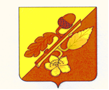 Админисрация Терновского муниципального районаВоронежской областиПОСТАНОВЛЕНИЕОт 30 декабря 2021 г.     № 489с.ТерновкаО внесении изменений в постановлениеадминистрации Терновского муниципальногорайона №324 от 23.10.2020 г. «Об утверждении  муниципальной программы Терновского муниципального района  Воронежской области«Содействие развитию муниципальныхобразований и местного самоуправления»В соответствии со ст. 179 Бюджетного кодекса РФ, Федеральным Законом от 28.06.2014 г № 172-ФЗ «О стратегическом планировании в Российской Федерации», постановлением администрации Терновского муниципального района   Воронежской области от   28 мая 2020 года  № 163   «О порядке принятия решений о разработке, реализации и оценки эффективности муниципальных программ Терновского муниципального района Воронежской  области»,  распоряжения администрации Терновского муниципального  района № 116-р от 10 июня 2020 г. «О внесении изменений в распоряжение администрации Терновского муниципального района от 30 сентября 2013г. №209 «Об утверждении перечня муниципальных  программ Терновского муниципального района Воронежской области», администрация Терновского муниципального района постановляет:1. Внести изменения в постановление администрации Терновского муниципального района № 324 от 23.10.2020 года «Об утверждении муниципальной программы Терновского муниципального района Воронежской области «Содействие развитию муниципальных образований и местного самоуправления» и утвердить программу в новой редакции согласно приложению.2. Опубликовать настоящее постановление в официальном периодическом издании «Терновский муниципальный вестник» и разместить на сайте администрации Терновского муниципального района.3. Контроль за исполнением настоящего постановления возложить на заместителя главы администрации муниципального района Т.С. Носову.Глава  администрацииТерновского муниципального района                                               П. В. Чибисов	Приложениек постановлению администрации Терновского муниципального района№ 489 от 30.12.2021 гМУНИЦИПАЛЬНАЯ ПРОГРАММА  ТЕРНОВСКОГО МУНИЦИПАЛЬНОГО РАЙОНА ВОРОНЕЖСКОЙ ОБЛАСТИ  «СОДЕЙСТВИЕ РАЗВИТИЮ МУНИЦИПАЛЬНЫХ ОБРАЗОВАНИЙ И МЕСТНОГО САМОУПРАВЛЕНИЯ»Раздел 1. Общая характеристика сферы реализациимуниципальной программыОказание содействия развитию муниципальных образований и местного самоуправления в Воронежской области основывается на положениях Конституции Российской Федерации, действующего законодательства. Активное участие в достижении результатов реализации муниципальной программы предполагается со стороны органов местного самоуправления, институтов гражданского общества, граждан муниципальных образований Терновского муниципального района Воронежской области.В настоящее время на территории Терновского муниципального района Воронежской области расположено 12 сельских поселений. Численность населения на 30.12.2021 г. – 17895 человек. Основной проблемой в развитии муниципальных образований района является низкий уровень финансовой обеспеченности муниципалитетов, недостаточный для решения вопросов местного значения, в связи с чем, принимаются меры по привлечению средств федерального, областного, местного  бюджетов, частных инвестиций. Проведенный анализ показывает, что муниципальные образования района значительно отличаются по уровню социально-экономического развития. Повышение уровня социально-экономического развития муниципальных образований и сокращение существующих различий является одним из ключевых приоритетов  политики в сфере развития муниципальных образований района. Основной задачей органов местного самоуправления  должно стать выявление и раскрытие потенциала развития каждого муниципального образования, с целью максимального использования имеющихся преимуществ и обеспечения динамичного социально-экономического развития муниципального образования. Конституционные принципы организации деятельности органов государственной власти субъектов Российской Федерации и организации местного самоуправления в Российской Федерации раскрыты в федеральных законах: от 6 октября . № 184-ФЗ «Об общих принципах организации законодательных (представительных) и исполнительных органов государственной власти субъектов Российской Федерации» и от 6 октября . № 131-ФЗ «Об общих принципах организации местного самоуправления в Российской Федерации». Реализация муниципальной программы позволит повысить ответственность местных руководителей за социально-экономическое развитие муниципальных образований, не допустить необоснованное увеличение бюджетных расходов на содержание системы муниципального управления.Значительное влияние на социально-экономическое развитие муниципальных образований оказывает деятельность органов местного самоуправления. При этом, по-прежнему, актуальными остаются вопросы законодательного регулирования объемов полномочий органов местного самоуправления, укрепления финансовой самостоятельности муниципальных образований, а также создания условий для обеспечения органов местного самоуправления специалистами с высоким уровнем квалификации.Эффективная система муниципального управления в Терновском муниципальном районе  является одним из основных условий социально-экономического развития района. Одной из важнейших составляющих эффективности муниципального управления является уровень профессионализма муниципальных  служащих и кадров органов местного самоуправления. В связи с этим на первоочередное место выходит необходимость систематического повышения квалификации служащих, их профессиональная подготовка и переподготовка, а также формирование и поддержание на должном образовательном уровне кадрового резерва.Федеральный закон от 27.07.2004 N 79-ФЗ "О государственной гражданской службе Российской Федерации" определяет, что профессиональное развитие гражданского служащего осуществляется в течение всего периода прохождения им гражданской службы. Требование по поддержанию необходимого уровня квалификации для муниципальных служащих также прописано в Федеральном законе от 02.03.2007 N 25-ФЗ "О муниципальной службе в Российской Федерации" и Законе Воронежской области от 28.12.2007 N 175-ОЗ "О муниципальной службе в Воронежской области".В условиях реформирования системы исполнительной власти возникает проблема не только периодического повышения квалификации в соответствии с требованием законодательства, но и необходимости обучения служащих, в том числе руководителей, в связи со сменой профиля деятельности, возрастающими требованиями и повышением ответственности к руководителям различного уровня. Необходимо усилить базовую управленческую, правовую, а также продолжать профильную подготовку кадров. Также, учитывая положения законодательства, имеется потребность в разработке эффективной системы обучения постоянно обновляющегося кадрового резерва и поддержания его профессионального уровня в соответствии с требованиями, предъявляемыми к соответствующим должностям.Остается актуальной потребность в обучении кадров органов местного самоуправления в условиях продолжающегося реформирования местного самоуправления. Разработка комплекса нормативных актов, осуществление передаваемых полномочий, решение вопросов местного значения на должном уровне невозможны без наличия квалифицированных кадров в системе местного самоуправления.Дополнительное образование переподготовки и повышения квалификации муниципальных служащих, кадров органов местного самоуправления в соответствии с действующим законодательством необходимо осуществлять на основе формирования законодательства. Система организации муниципального заказа в обучении кадров органов местного самоуправления проводится централизованно, выбор образовательных учреждений осуществляется  в соответствии с требованиями действующего законодательства.Наличие данной Программы позволит осуществлять единый подход к образовательному процессу при специализированной подготовке муниципальных служащих, переподготовки и повышения квалификации кадров органов местного самоуправления а также более рационально использовать средства на повышение профессионального уровня кадрового состава органов местного самоуправления.Изложенное выше свидетельствует о необходимости данной Программы с целью повышения управленческого потенциала в органах местного самоуправления, соблюдения принципов единства требований к профессиональной подготовке, переподготовке и повышению квалификации муниципальных служащих, кадров органов местного самоуправления, координации усилий всех заинтересованных сторон и эффективного использования бюджетных средств, в том числе в подготовке управленческих кадров.Осуществление мероприятий муниципальной программы позволит создать необходимые условия для социально-экономического развития муниципальных образований Терновского муниципального района Воронежской области, окажет содействие в формировании положительного инвестиционного климата, привлекательного социального имиджа, обеспечит комплексный подход к решению проблемы приведения в надлежащее состояние военно-мемориальных объектов для создания условий их сохранности на территории района. Муниципальная программа «Содействие развитию муниципальных образований и местного самоуправления» разработана с учетом задач, установленных в соответствии с решением Совета народных депутатов Терновского муниципального района Воронежской области от 26 декабря 2018 года № 47 «О стратегии социально-экономического развития Терновского муниципального района Воронежской области до 2035 года», а также иными стратегическими документам. В рамках стратегического планирования по приоритетным направлениям обеспечения и укрепления конкурентоспособности администрации Терновского муниципального района Воронежской области в пространственном развитии района и повышение качества жизни жителей.Способствовать решению указанных задач можно за счет проведения активной муниципальной политики в сфере социально-трудовых отношений, социальной защиты населения предусматривающей:- формирование и проведение в жизнь долгосрочной демографической политики;- формирование стратегии повышения уровня доходов и качества жизни населения области;-развитие гражданского общества, взаимодействие с СОНКО.В целях оценки эффективности стратегии социально-трудовых отношений, социального развития и социальной защиты населения в Программой представлена целостная система целевых показателей.В администрации Терновского муниципального района Воронежской области, как и Воронежской области в целом, прослеживается устойчивая тенденция к совершенствованию системы социальной поддержки граждан, направленной на увеличение доли населения получивших  меры социальной поддержки.Современная экономическая ситуация диктует необходимость повышения эффективности социальной политики, концентрации усилий на решении наиболее острых социальных проблем, выработки новых механизмов реализации социальной политики, обеспечивающих более рациональное использование финансовых и материальных ресурсов. Одним из основных подходов к формированию районного бюджета является безусловное исполнение законодательно установленных обязательств по социальным выплатам в сфере социальной защиты населения.Важным фактором улучшения качества жизни является достижение баланса отношений между производителем, продавцом (исполнителем) и потребителем, способствующего развитию свободной конкуренции, обеспечению нормального функционирования рынка товаров и услуг.Раздел 2. Приоритеты политики в сфере реализации муниципальной программы, цели, задачи и показатели (индикаторы) достижения целей и решения задач, описание основных ожидаемых конечных результатов программы, сроков и этапов реализации муниципальной программы2.1. Приоритеты политики в сфере реализации муниципальной программыВ соответствии с положениями Концепции долгосрочного социально-экономического развития Российской Федерации на период до 2026 года оказание содействия развитию муниципальных образований и местного самоуправления является одним из приоритетных направлений перехода к инновационному социально ориентированному типу экономического развития.В плане мероприятий по реализации Стратегии социально-экономического развития Воронежской области на период до 2035 года предусмотрена система мер, направленных на повышение эффективности государственного и муниципального управления Воронежской области. Это нашло свое развитие в основных направлениях реализации муниципальной программы Терновского муниципального района Воронежской области «Содействие развитию муниципальных образований и местного самоуправления».Муниципальная программа позволит оказать скоординированное содействие органам местного самоуправления поселений в решении вопросов местного значения.К приоритетным направлениям социальной политики отнесены обеспечение доступности социальных услуг высокого качества для всех нуждающихся граждан пожилого возраста и инвалидов путем дальнейшего развития сети организаций различных организационно-правовых форм и форм собственности, предоставляющих социальные услуги; Указанные документы стратегического планирования  охватывают ключевые направления развития социальной политики, в целях реализации направлений социальной политики Воронежской области, определены цели муниципальной программы Администрации Терновского муниципального района Воронежской области «Содействие развитию муниципальных образований и местного самоуправления»: - создание условий для роста благосостояния граждан – получателей мер социальной поддержки;- повышение доступности социального обслуживания населения.2.2. Цели, задачи и показатели (индикаторы) достижения целей и решения задач, мероприятия программыЦелью муниципальной программы является обеспечение динамичного социально-экономического развития муниципальных образований Терновского муниципального района  Воронежской области, содействие повышению эффективности и качества муниципального управления при помощи системы подготовки кадров органов местного самоуправления, ориентированной на решение практических задач; повышение эффективности управленческой деятельности на предприятиях и в организациях района, укрепление правопорядка в муниципальном районе.Достижение сбалансированного, динамичного социально-экономического развития муниципальных образований Терновского муниципального района Воронежской области предполагает обеспечение условий, позволяющих каждому муниципальному образованию иметь необходимые и достаточные возможности для обеспечения достойных условий жизни граждан, комплексного развития и повышения уровня социально-экономического развития муниципальных образований, приведение в надлежащее состояние воинских захоронений, братских могил, памятников на территории Терновского муниципального района.Муниципальная  программа направлена на решение следующих задач:содействие социально-экономическому развитию муниципальных образований Терновского муниципального района  Воронежской области;стимулирование органов местного самоуправления к наращиванию собственного экономического потенциала;принятие дел об административных правонарушений к производствуреализация современных программ подготовки, переподготовки и повышения квалификации муниципальных служащих, кадров органов местного самоуправления;благоустройство  территорий воинских захоронений, братских могил и памятников участникам Великой Отечественной войны 1941-1945г.г.; проведение ремонта и восстановление воинских захоронений  на территории района.создание условий для роста благосостояния граждан – получателей мер социальной поддержки.повышение доступности социального обслуживания населенияПрограмма определяет систему организации, размещения и исполнения заказа на переподготовку и повышение квалификации муниципальных служащих Терновского муниципального района Воронежской области, кадров органов местного самоуправления организацию взаимодействия органов государственной власти с органами местного самоуправления и образовательными учреждениями дополнительного профессионального образования, осуществляющими переподготовку и повышение квалификации муниципальных служащих, кадров органов местного самоуправления.Развитие системы подготовки, переподготовки и повышения квалификации муниципальных служащих, кадров органов местного самоуправления направлено на решение следующих задач:претворение в жизнь социально-экономической политики государства, формирование системы социально ориентированных взглядов и убеждений, развитие государственного мышления и творческих способностей муниципальных служащих;обеспечение необходимого уровня профессиональных знаний и умений обучаемых, отвечающего государственным стандартам должностям муниципальной службы  и квалификационным требованиям к соответствующим категориям муниципальных служащих.В настоящее время системе подготовки, переподготовки и повышения квалификации кадров необходимо придать непрерывный и динамичный характер. Важно обеспечить органическое сочетание стационарного обучения и самообразования.Основными целями создания и деятельности административной комиссии  является защита прав и свобод гражданина, защита установленного порядка осуществления власти, общественного порядка и общественной безопасности, защита законных экономических интересов физических и юридических лиц, общества и государства от административных правонарушений и их предупреждение.Важными задачами в работе комиссий являются своевременное, всестороннее, полное и объективное выяснение обстоятельств каждого дела об административном правонарушении, разрешение дела об административном правонарушении в точном соответствии с действующим законодательством, обеспечение исполнения вынесенного постановления по делу об административном правонарушении, а также профилактика административных правонарушений и повышение уровня юридической грамотности граждан. Мероприятиям Программы: Профессиональная переподготовка кадров органов местного самоуправления.Целью данного мероприятия является комплексное совершенствование знаний кадрами органов местного самоуправления или приобретение ими дополнительных знаний и навыков, необходимых для осуществления нового вида профессиональной деятельности, а также получения дополнительной квалификации.Повышение квалификации (стажировка) кадров органов местного самоуправления.Целью данного мероприятия является обновление знаний и совершенствование навыков кадров органов местного самоуправления в связи с повышением требований к уровню их квалификации по ряду вопросов в установленной сфере профессиональной служебной деятельности и необходимостью освоения ими новых способов решения соответствующих профессиональных задач, а также изучение передового опыта и закрепление теоретических знаний по актуальным вопросам профессиональной деятельности.Краткосрочное обучение кадров органов местного самоуправления на семинарах, конференциях, учебных курсах, тренингах и других мероприятиях по актуальным вопросам профессиональной деятельности.Целью данного мероприятия является освоение актуальных изменений в конкретных вопросах профессиональной деятельности  кадров органов местного самоуправления.Учебно-методическое, информационно-аналитическое обеспечение дополнительного профессионального образования кадров органов местного самоуправления.Целью данного мероприятия является повышение качества подготовки слушателей по программам профессиональной переподготовки, повышения квалификации и краткосрочного обучения, а также разработка вспомогательного материала для оказания содействия руководителям и кадров органов местного самоуправления в решении актуальных проблем профессиональной деятельности.Целевые индикаторы и показатели муниципальной программы:Доля  проведенных контрольных мероприятий по осуществлению органами местного самоуправления муниципальных районов  переданных государственных полномочий по созданию и организации деятельности административных комиссий от запланированных.В 2019 г.- 50 дел, в 2020 г.- 30 дел, в 2021 г. – 26 дел. Данные  цифры указывают, что на территории района  с населением необходимо проводить работу по профилактике правонарушений. При действии данной программы планируется сокращение количества правонарушений, уменьшение степени тяжести совершенных правонарушений, количество проведенных контрольных мероприятий административной комиссии должно соответствовать утвержденному плану работы комиссии на очередной год.   Доля  прошедших обучение, повышение квалификации кадров  органа местного самоуправления от запланированного количества обучаемых.Количество граждан, получающих доплату к муниципальной пенсии;Уровень исполнения запланированного объема финансирования                                                                              В 2019 году обучено 10 муниципальных служащих и  1 немуниципальный служащий, переподготовку прошел 1  муниципальный служащий, в учебно методическом центре ГОЧС по ВО прошел обучение  1 муниципальный служащий. В период с 2022 по 2026 гг. в рамках муниципальной программы планируется провести подготовку, переподготовку, повышение квалификации всех работников органов местного самоуправления  Терновского муниципального района  в сроки согласно требованиям действующего законодательства, чем будут обеспечены последовательность и непрерывность процесса обучения муниципальных служащих,  кадров органов местного самоуправления. Повышение  уровня профессиональной подготовки кадров в органах местного самоуправления, формирование кадрового резерва приведет к  более высокому качеству решения вопросов местного значения, соответственно произойдет и повышение престижа службы в органах местного самоуправления.Доля  прошедших обучение, повышение квалификации кадров органа местного самоуправления от запланированного количества обучаемых.В 2020 году муниципальные служащие повысили квалификацию по 15 образовательным программам, 4 работника, замещающие должности, не относящиеся к муниципальной службе повысили свою квалификацию. В учебно-методическом центре ГО ЧС прошли обучение 4 муниципальных служащих и 2 работника.В 2021 году 12 муниципальных служащих прошли повышение квалификации в общей сложности по 21 образовательной программе. 2 работника, замещающие должности, не относящиеся к муниципальной службе, повысили свою квалификацию. В учебно-методическом центре ГО ЧС прошли обучение 3 муниципальных служащих и 5 работников. Ремонт  и благоустройство  военно - мемориальных объектов. В 2021 году с привлечением средств органа местного самоуправления были отремонтированы: - реконструкция памятника погибшим воинам ВОВ по ул.Победа в с.Братки; - благоустройство памятника Труженикам тыла в с.Поповка; - благоустройство мемориала в с.Терновка.2.3. Описание основных ожидаемых конечных результатов муниципальной программыОсновными ожидаемыми результатами муниципальной программы должны стать:- Укрепление правопорядка  среди населения района.- Осуществление  подготовки, переподготовки  и повышение квалификации  муниципальных служащих, кадров органов местного самоуправления.- Повышение престижа муниципальной службы.- Сохранение и благоустройство  военно-мемориальных объектов, расположенных на территории Терновского муниципального района Воронежской области.Достижение перечисленных конечных результатов должно явиться итогом согласованных действий органов местного самоуправления  Терновского муниципального района Воронежской области, являющихся исполнителями муниципальной программы, а также частного бизнеса и общества в целом. 2.4. Сроки и этапы реализации  муниципальной программыОбщий срок реализации муниципальной программы - 2021 - 2026 годы, в том числе:- подпрограмма 1 «Реализация  муниципальной политики в сфере социально-экономического развития муниципальных образований».- подпрограммы 2 «Социальная поддержка граждан».-подпрограммы 3 «Обеспечение защиты прав потребителей».Раздел 3. Реализация  подпрограммДля достижения заявленных целей и решения поставленных задач в рамках настоящей муниципальной программы предусмотрена реализация 3 подпрограмм:1. «Реализация  муниципальной политики в сфере социально-экономического развития муниципальных образований» исполнителем по указанной подпрограмме является Сектор юридической работы и муниципальной службы  администрации Терновского муниципального района Воронежской области.2. «Социальная поддержка граждан» исполнителем по указанной подпрограмме является Сектор юридической работы и муниципальной службы  администрации Терновского муниципального района Воронежской области.3. «Обеспечение защиты прав потребителей» исполнителем по указанной подпрограмме является Отдел по экономике, управлению муниципальным имуществом и земельным отношениям.Обеспечение реализации подпрограмм  (исполнителями по указанным  подпрограммам  является Сектор юридической работы и муниципальной службы  администрации Терновского муниципального района).Указанные  подпрограммы выделены исходя из поставленной в программе цели и решаемых в ее рамках задач, а также обособленности, приоритетности и актуальности направлений реализации муниципальной программы.По подпрограмме 1 «Реализация  муниципальной политики в сфере социально-экономического развития муниципальных образований» планируется реализации следующих основных мероприятий:- Расходы на осуществление полномочий по созданию и организации деятельности административной комиссии- Осуществление подготовки, переподготовки и повышение квалификации кадров для органов местного самоуправления.Целями  муниципальной программы являются: Основными результатами исполнения основных мероприятий подпрограммы «Реализация  муниципальной политики в сфере социально-экономического развития муниципальных образований» являются:1. Укрепление правопорядка  среди населения района. 2. Осуществление  подготовки, переподготовки   муниципальных служащих, кадров органа местного самоуправления;3. Повышение  квалификации  муниципальных служащих, кадров органа местного самоуправления;4. Обеспечение  прохождения стажировки  муниципальными служащими, кадров органа местного самоуправления;5. Внедрение  системы самостоятельной подготовки муниципальных служащих, кадров органа местного самоуправления.6. Повышение престижа муниципальной службы.Реализация основных мероприятий с достижением запланированных результатов окажет непосредственное влияние на решение задач и достижение целей муниципальной программы в целом.По подпрограмме 2 «Социальная поддержка граждан» планируется реализации следующих основных мероприятий:1. Повышение качества жизни муниципальных служащих, вышедших на пенсию.2. Снижение бедности среди получателей мер социальной поддержки на основе расширения сферы применения адресного принципа ее предоставления.3. Обеспечение эффективности и финансовой устойчивости социально ориентированных некоммерческих организаций.4. Повышение уровня правовой грамотности, информированности потребителей о потребительских свойствах товаров (работ, услуг), в том числе об изменениях в реформируемых секторах потребительского рынка (жилищно - коммунальное хозяйство, образование, медицинские услуги и др.).По подпрограмме 3 «Обеспечение защиты прав потребителей»  планируется реализации следующих основных мероприятий:1.Оказание населению района бесплатной консультативной помощи по вопросам защиты прав потребителей (в том числе за счет организации консультирования на базе многофункциональных центров предоставления государственных и муниципальных услуг).2. Обеспечение эффективного функционирования районной системы защиты прав потребителей за счет взаимодействия органов местного самоуправления и общественных организаций для обеспечения комплексного подхода к защите прав потребителей.3. Повышение уровня доступности информации о правах потребителя и механизмах их защиты.4. Повышение правовой грамотности населения за счет увеличения количества мероприятий информационно-просветительского характера.5. Снижение количества нарушений законодательства в сфере потребительского рынка, повышение уровня защищенности потребителей от действий недобросовестных продавцов, производителей товаров, исполнителей услуг (работ) посредством комплекса мер, направленных на предупреждение нарушений прав потребителей.6. Увеличение количества фактов добросовестного удовлетворения законных требований потребителей продавцами (исполнителями).7. Обеспечение защиты прав наиболее социально уязвимых категорий потребителей.Раздел 4. Обобщенная характеристика основных мероприятий муниципальной программыРеализация основных мероприятий вне подпрограммы муниципальной программой не предусмотрена.Раздел 5. Обобщенная характеристика мер регулирования муниципальной программыМеры регулирования муниципальной  программой не предусмотрены.Реализация муниципальной программы предполагает разработку и утверждение комплекса мер правового регулирования.Разработка и утверждение нормативных правовых актов Терновского муниципального района Воронежской области будет осуществлена в случае внесения изменений и (или) принятия нормативных правовых актов на федеральном и региональном уровнях, затрагивающих сферу реализации муниципальной программы, а также в случае принятия соответствующих управленческих решений.Раздел 6. Обобщенная характеристика основных мероприятиймуниципальной программы, реализуемых муниципальными образованиями Терновского муниципального района  Воронежской областиУчастие муниципальных образований  Терновского муниципального района Воронежской области предусмотрено в рамках подпрограмм:«Реализация  муниципальной политики в сфере социально-экономического развития муниципальных образований».«Социальная поддержка граждан».«Обеспечение защиты прав потребителей»Раздел 7. Финансовое обеспечение реализации муниципальной программыИнформация о финансовом обеспечении реализации основных мероприятий программы указана в паспорте муниципальной программы.Объем финансирования за счет областного бюджета подлежит корректировке в соответствии с законом Воронежской области об областном бюджете на очередной финансовый год, за счет местного  бюджета подлежит корректировке в соответствии с решением представительного органа муниципального образования.Финансирование в полном объеме мероприятий по социальной поддержке граждан, обеспечивающих предоставление населению администрации Терновского муниципального района Воронежской области различных мер социальной поддержки, в рамках реализации Подпрограммы обеспечит увеличение реальных доходов населения района, повысится уровень и качество жизни жителей района. Раздел 8. Анализ рисков реализации муниципальной программы и описание мер управления рисками реализации муниципальной программыПри достижении цели муниципальной программы обеспечения динамичного социально-экономического развития муниципальных образований Терновского муниципального района  Воронежской области основными рисками реализации мероприятий, направленных на реализацию политики в сфере социально-экономического развития муниципальных образований, являются: - недостаточное материально-техническое и финансовое обеспечение полномочий органов местного самоуправления;- отсутствие надлежащего кадрового обеспечения для реализации полномочий органов местного самоуправления; - недостаточная оценка бюджетных средств, необходимых для достижения поставленных целей.Оценка данных рисков - риски средние.Мерами управления внутренними рисками являются:а) планирование реализации муниципальной программы;б) системный мониторинг выполнения мероприятий программы;в) своевременная актуализация ежегодных планов реализации программы, в том числе корректировка состава и сроков исполнения мероприятий с сохранением ожидаемых результатов мероприятий муниципальной программы.Для управления внешними рисками, в течение всего срока выполнения муниципальной программы, предусмотрено проведение мониторинга и прогнозирования текущих тенденций в сфере реализации программы и при необходимости актуализация плана реализации муниципальной программы.Особое внимание при этом в рамках подпрограммы «Социальная поддержка граждан» будет уделено финансовым рискам, связанным с исполнением обязательств по предоставлению мер социальной поддержки отдельным категориям населения за счет средств бюджета муниципального образования.В этой связи для минимизации финансовых рисков в рамках Подпрограммы  будет осуществляться:-	обеспечение надлежащего предоставления муниципальных услуг  -	проведение обучающих семинаров с руководителями и  специалистами  администрации Терновского муниципального района Воронежской области по вопросам предоставления мер социальной поддержки отдельным категориям граждан в соответствии с действующим законодательством.  Управление рисками в процессе организации обеспечения социальных выплат отдельным категориям граждан предусматривается на основе:   - формирования эффективной системы управления муниципальных Подпрограмм на основе четкого распределения функций, полномочий и ответственности ответственного исполнителя муниципальной программы;  - проведения мониторинга и внутреннего аудита, регулярного анализа и, при необходимости, ежегодной корректировки показателей, а также мероприятий Подпрограмм;  - перераспределения объемов финансирования в зависимости от динамики и темпов достижения поставленных целей, внешних факторов;  - планирования реализации Подпрограмм с применением методик оценки эффективности бюджетных расходов, достижения цели и задач Подпрограмм.Внедрение в систему программных действий должных мер контроля, анализа и оценки минимизирует риски неэффективного расходования финансовых ресурсов и не достижения намеченных целевых показателей для реализации вышеуказанного мероприятия. Раздел  9. Оценка эффективности реализации муниципальной программыВ результате реализации мероприятий программы в 2021 - 2026 годах планируется достижение следующих показателей, характеризующих эффективность реализации программы:Укрепление правопорядка  среди населения района.         Осуществление  подготовки, переподготовки   муниципальных служащих, кадров органа местного самоуправления.Повышение  квалификации  муниципальных служащих, кадров органа местного самоуправления.Обеспечение  прохождения стажировки  муниципальными служащими, кадров органа местного самоуправления.Внедрение  системы самостоятельной подготовки муниципальных служащих, кадров органа местного самоуправления.Повышению эффективности социальной поддержки отдельных категорий населения администрации Терновского муниципального района Воронежской области.Усиление адресности социальной поддержки, обеспечение качества и доступности муниципальных услуг по предоставлению мер социальной поддержки -Повышение уровня жизни граждан – получателей мер социальной поддержки администрации Терновского муниципального района Воронежской области.Увеличение реальных доходов населения за счет предоставляемых мер социальной поддержки.Повышение правовой грамотности населения за счет увеличения количества мероприятий информационно-просветительского характера.Снижение количества нарушений законодательства в сфере потребительского рынка, повышение уровня защищенности потребителей от действий недобросовестных продавцов, производителей товаров, исполнителей услуг (работ) посредством комплекса мер, направленных на предупреждение нарушений прав потребителей.Подпрограмма 1 «Реализация  муниципальной политики в сфере социально-экономического развития муниципальных образований».Раздел 1. Общая характеристика сферы реализацииподпрограммыОказание содействия развитию муниципальных образований и местного самоуправления в Воронежской области основывается на положениях Конституции Российской Федерации, действующего  законодательства. Активное участие в достижении результатов реализации муниципальной программы предполагается со стороны органов местного самоуправления, институтов гражданского общества, граждан муниципальных образований Терновского муниципального района Воронежской области.В настоящее время на территории Терновского муниципального района Воронежской области расположено 12 сельских поселений, численность населения на 01.12.2021 г. – 17895  человек. Основной проблемой в развитии муниципальных образований района является низкий уровень финансовой обеспеченности муниципалитетов, недостаточный для решения вопросов местного значения, в связи с чем, принимаются меры по привлечению средств федерального, областного, местного  бюджетов, частных инвестиций. Проведенный анализ показывает, что муниципальные образования района  значительно отличаются по уровню социально-экономического развитию. Повышение уровня социально-экономического развития муниципальных образований и сокращение существующих различий является одним из ключевых приоритетов  политики в сфере развития муниципальных образований района. Основной задачей органов местного самоуправления  должно стать выявление и раскрытие потенциала развития каждого муниципального образования, с целью максимального использования имеющихся преимуществ и обеспечения динамичного социально-экономического развития муниципального образования. Конституционные принципы организации деятельности органов государственной власти субъектов Российской Федерации и организации местного самоуправления в Российской Федерации раскрыты в федеральных законах: от 6 октября . № 184-ФЗ «Об общих принципах организации законодательных (представительных) и исполнительных органов государственной власти субъектов Российской Федерации» и от 6 октября . № 131-ФЗ «Об общих принципах организации местного самоуправления в Российской Федерации». Реализация подпрограммы позволит повысить ответственность местных руководителей за социально-экономическое развитие муниципальных образований, не допустить необоснованное увеличение бюджетных расходов на содержание системы муниципального управления.Значительное влияние на социально-экономическое развитие муниципальных образований оказывает деятельность органов местного самоуправления. При этом, по-прежнему, актуальными остаются вопросы законодательного регулирования объемов полномочий органов местного самоуправления, укрепления финансовой самостоятельности муниципальных образований, а также создания условий для обеспечения органов местного самоуправления специалистами с высоким уровнем квалификации.Эффективная система муниципального управления в Терновском муниципальном районе  является одним из основных условий социально-экономического развития района. Одной из важнейших составляющих эффективности муниципального управления является уровень профессионализма муниципальных  служащих и кадров органов местного самоуправления. В связи с этим на первоочередное место выходит необходимость систематического повышения квалификации служащих, их профессиональная подготовка и переподготовка, а также формирование и поддержание на должном образовательном уровне кадрового резерва.Федеральный закон от 27.07.2004 N 79-ФЗ "О государственной гражданской службе Российской Федерации" определяет, что профессиональное развитие гражданского служащего осуществляется в течение всего периода прохождения им гражданской службы. Требование по поддержанию необходимого уровня квалификации для муниципальных служащих также прописано в Федеральном законе от 02.03.2007 N 25-ФЗ "О муниципальной службе в Российской Федерации" и Законе Воронежской области от 28.12.2007 N 175-ОЗ "О муниципальной службе в Воронежской области".В условиях реформирования системы исполнительной власти возникает проблема не только периодического повышения квалификации в соответствии с требованием законодательства, но и необходимости обучения служащих, в том числе руководителей, в связи со сменой профиля деятельности, возрастающими требованиями и повышением ответственности к руководителям различного уровня. Необходимо усилить базовую управленческую, правовую, а также продолжать профильную подготовку кадров. Также, учитывая положения законодательства, имеется потребность в разработке эффективной системы обучения постоянно обновляющегося кадрового резерва и поддержания его профессионального уровня в соответствии с требованиями, предъявляемыми к соответствующим должностям.Остается актуальной потребность в обучении кадров органов местного самоуправления в условиях продолжающегося реформирования местного самоуправления. Разработка комплекса нормативных актов, осуществление передаваемых полномочий, решение вопросов местного значения на должном уровне невозможны без наличия квалифицированных кадров в системе местного самоуправления.Дополнительное образование переподготовки и повышения квалификации муниципальных служащих, кадров органов местного самоуправления в соответствии с действующим законодательством необходимо осуществлять на основе формирования законодательства. Система организации муниципального заказа в обучении кадров органов местного самоуправления проводится централизованно, выбор образовательных учреждений осуществляется  в соответствии с требованиями действующего законодательства.Наличие данной Программы позволит осуществлять единый подход к образовательному процессу при специализированной подготовке муниципальных служащих, переподготовки и повышения квалификации кадров органов местного самоуправления а также более рационально использовать средства на повышение профессионального уровня кадрового состава органов местного самоуправления.Изложенное выше свидетельствует о необходимости данной Программы с целью повышения управленческого потенциала в  органах местного самоуправления,  соблюдения принципов единства требований к профессиональной подготовке, переподготовке и повышению квалификации муниципальных служащих, кадров органов местного самоуправления координации усилий всех заинтересованных сторон и эффективного использования бюджетных средств, в том числе в подготовке управленческих кадров.Осуществление мероприятий муниципальной программы позволит создать необходимые условия для социально-экономического развития муниципальных образований Терновского муниципального района Воронежской области, окажет содействие в формировании положительного инвестиционного климата, привлекательного социального имиджа, обеспечит комплексный подход к решению проблемы приведения в надлежащее состояние военно-мемориальных объектов для создания условий их сохранности на территории района. . Раздел 2. Приоритеты политики в сфере реализации  подпрограммы, цели, задачи и показатели (индикаторы) достижения целей и решения задач, описаниеосновных ожидаемых конечных результатов подпрограммы, сроков и этапов реализации подпрограммы2.1. Приоритеты политики в сфере реализации подпрограммыВ соответствии с положениями Концепции долгосрочного социально-экономического развития Российской Федерации на период до 2026 года оказание содействия развитию муниципальных образований и местного самоуправления является одним из приоритетных направлений перехода к инновационному социально ориентированному типу экономического развития.В плане мероприятий по реализации Стратегии социально-экономического развития Воронежской области предусмотрена система мер, направленных на повышение эффективности государственного и муниципального управления Воронежской области. Это нашло свое развитие в основных направлениях реализации подпрограммы Терновского муниципального района  Воронежской области.Подпрограмма позволит оказать скоординированное содействие органам местного самоуправления поселений   в решении вопросов местного значения.2.2. Цели, задачи и показатели (индикаторы) достижения целей и решения задач, мероприятия подпрограммыЦелью подпрограммы является обеспечение динамичного социально-экономического развития муниципальных образований Терновского муниципального района  Воронежской области, содействие повышению эффективности и качества муниципального управления при помощи системы подготовки  кадров органов местного самоуправления, ориентированной на решение практических задач; повышение эффективности управленческой деятельности на предприятиях и в организациях района, укрепление правопорядка в муниципальном районе.Достижение сбалансированного, динамичного социально-экономического развития муниципальных образований Терновского муниципального района  Воронежской области предполагает обеспечение условий, позволяющих каждому муниципальному образованию иметь необходимые и достаточные возможности для обеспечения достойных условий жизни граждан, комплексного развития и повышения уровня социально-экономического развития муниципальных образований.Подпрограмма направлена на решение следующих задач:содействие социально-экономическому развитию муниципальных образований Терновского муниципального района  Воронежской области;стимулирование органов местного самоуправления к наращиванию собственного экономического потенциала;принятие  дел об административных правонарушений к производству;реализация современных программ подготовки, переподготовки и повышения квалификации муниципальных служащих, кадров органов местного самоуправления;благоустройство  территорий воинских захоронений, братских могил и памятников участникам Великой Отечественной войны 1941-1945г.г.; проведение ремонта и восстановление воинских захоронений  на территории района.Подпрограмма определяет систему организации, размещения и исполнения заказа на переподготовку и повышение квалификации муниципальных служащих Терновского муниципального района  Воронежской области, кадров органов местного самоуправления организацию взаимодействия органов государственной власти с органами местного самоуправления и образовательными учреждениями дополнительного профессионального образования, осуществляющими переподготовку и повышение квалификации муниципальных служащих, кадров органов местного самоуправления.Развитие системы подготовки, переподготовки и повышения квалификации муниципальных служащих, кадров органов местного самоуправления направлено на решение следующих задач:претворение в жизнь социально-экономической политики государства, формирование системы социально ориентированных взглядов и убеждений, развитие государственного мышления и творческих способностей муниципальных служащих;обеспечение необходимого уровня профессиональных знаний и умений обучаемых, отвечающего государственным стандартам должностям муниципальной службы  и квалификационным требованиям к соответствующим категориям муниципальных служащих.В настоящее время системе подготовки, переподготовки и повышения квалификации кадров необходимо придать непрерывный и динамичный характер. Важно обеспечить органическое сочетание стационарного обучения и самообразования.Основными целями создания и деятельности административной комиссии  является защита прав и свобод гражданина, защита установленного порядка осуществления власти, общественного порядка и общественной безопасности, защита законных экономических интересов физических и юридических лиц, общества и государства от административных правонарушений и их предупреждение.Важными задачами в работе комиссий являются своевременное, всестороннее, полное и объективное выяснение обстоятельств каждого дела об административном правонарушении, разрешение дела об административном правонарушении в точном соответствии с действующим законодательством, обеспечение исполнения вынесенного постановления по делу об административном правонарушении, а также профилактика административных правонарушений и повышение уровня юридической грамотности граждан. Мероприятиям Подпрограммы: Профессиональная переподготовка кадров органов местного самоуправления.Целью данного мероприятия является комплексное совершенствование знаний кадрами органов местного самоуправления или приобретение ими дополнительных знаний и навыков, необходимых для осуществления нового вида профессиональной деятельности, а также получения дополнительной квалификации.Повышение квалификации (стажировка) кадров органов местного самоуправления.Целью данного мероприятия является обновление знаний и совершенствование навыков кадров органов местного самоуправления в связи с повышением требований к уровню их квалификации по ряду вопросов в установленной сфере профессиональной служебной деятельности и необходимостью освоения ими новых способов решения соответствующих профессиональных задач, а также изучение передового опыта и закрепление теоретических знаний по актуальным вопросам профессиональной деятельности.Краткосрочное обучение кадров органов местного самоуправления на семинарах, конференциях, учебных курсах, тренингах и других мероприятиях по актуальным вопросам профессиональной деятельности.Целью данного мероприятия является освоение актуальных изменений в конкретных вопросах профессиональной деятельности  кадров органов местного самоуправления.Учебно-методическое, информационно-аналитическое обеспечение дополнительного профессионального образования кадров органов местного самоуправления.Целью данного мероприятия является повышение качества подготовки слушателей по программам профессиональной переподготовки, повышения квалификации и краткосрочного обучения, а также разработка вспомогательного материала для оказания содействия руководителям и кадров органов местного самоуправления в решении актуальных проблем профессиональной деятельности.Целевые индикаторы и показатели подпрограммы:Доля  проведенных контрольных мероприятий по осуществлению органами местного самоуправления муниципальных районов  переданных государственных полномочий по созданию и организации деятельности административных комиссий от запланированных.В 2019 г.- 50 дел, в 2020 г.- 30 дел, в 2021 г. – 26 дел. Данные  цифры указывают, что на территории района  с населением необходимо проводить работу по профилактике правонарушений. При действии данной программы планируется сокращение количества правонарушений, уменьшение степени тяжести совершенных правонарушений, количество проведенных контрольных мероприятий административной комиссии должно соответствовать утвержденному плану работы комиссии на очередной год.   Доля  прошедших обучение, повышение квалификации кадров органа местного самоуправления от запланированного количества обучаемых.В 2019 году обучено 10 муниципальных служащих и  1 немуниципальный служащий, переподготовку прошел  1  муниципальный служащий, в учебно методическом центре ГОЧС по ВО прошел обучение 1 муниципальный служащий.В 2020 году муниципальные служащие повысили квалификацию по 15 образовательным программам, 4 работника, замещающие должности, не относящиеся к муниципальной службе повысили свою квалификацию. В учебно-методическом центре ГО ЧС прошли обучение 4 муниципальных служащих и 2 работника.В 2021 году 12 муниципальных служащих прошли повышение квалификации в общей сложности по 21 образовательной программе. 2 работника, замещающие должности, не относящиеся к муниципальной службе, повысили свою квалификацию. В учебно-методическом центре ГО ЧС прошли обучение 3 муниципальных служащих и 5 работников. Ремонт  и благоустройство  военно - мемориальных объектов. В 2021 году с привлечением средств органа местного самоуправления были отремонтированы: - реконструкция памятника погибшим воинам ВОВ по ул.Победа в с.Братки; - благоустройство памятника Труженикам тыла в с.Поповка; - благоустройство мемориала в с.Терновка.2.3. Описание основных ожидаемых конечных результатов подпрограммыОсновными ожидаемыми результатами подпрограммы должны стать:- Укрепление правопорядка  среди населения района.- Осуществление  подготовки, переподготовки  и повышение квалификации  муниципальных служащих, кадров органов местного самоуправления.- Повышение престижа муниципальной службы.- Сохранение и благоустройство военно-мемориальных объектов, расположенных на территории Терновского муниципального района Воронежской области.Достижение перечисленных конечных результатов должно явиться итогом согласованных действий органов местного самоуправления  Терновского муниципального района Воронежской области, являющихся исполнителями подпрограммы, а также частного бизнеса и общества в целом. 2.4. Сроки и этапы реализации подпрограммыОбщий срок реализации подпрограммы - 2021 - 2026 годы, один этап.Раздел 3. Обобщенная характеристика основных мероприятий подпрограммыРеализация основных мероприятий вне подпрограммы муниципальной  программой не предусмотрена.Раздел 4. Обобщенная характеристика мер регулирования подпрограммыМеры регулирования подпрограммой не предусмотрены.Реализация подпрограммы предполагает разработку и утверждение комплекса мер правового регулирования.Разработка и утверждение нормативных правовых актов Терновского муниципального района Воронежской области будет осуществлена в случае внесения изменений и (или) принятия нормативных правовых актов на федеральном и региональном уровнях, затрагивающих сферу реализации муниципальной программы, а также в случае принятия соответствующих управленческих решений.Раздел 5. Обобщенная характеристика основных мероприятийподпрограммы, реализуемых муниципальными образованиями Терновского муниципального района  Воронежской областиУчастие муниципальных образований  Терновского муниципального района Воронежской области предусмотрено в рамках подпрограммы  «Реализация  муниципальной политики в сфере социально-экономического развития муниципальных образований».Раздел 6. Финансовое обеспечение реализации подпрограммыИнформация о финансовом обеспечении реализации основных мероприятий подпрограммы указана в паспорте подпрограммы.Объем финансирования за счет областного бюджета подлежит корректировке в соответствии с законом Воронежской области об областном бюджете на очередной финансовый год, за счет местного  бюджета подлежит корректировке в соответствии с решением представительного органа муниципального образования.Раздел 7. Анализ рисков реализации подпрограммы и описание мер управления рисками реализации подпрограммыПри достижении цели подпрограммы обеспечения динамичного социально-экономического развития муниципальных образований Терновского муниципального района  Воронежской области основными рисками реализации мероприятий, направленных на реализацию политики в сфере социально-экономического развития муниципальных образований, являются: - недостаточное материально-техническое и финансовое обеспечение полномочий органов местного самоуправления;- отсутствие надлежащего кадрового обеспечения для реализации полномочий органов местного самоуправления; - недостаточная оценка бюджетных средств, необходимых для достижения поставленных целей.Оценка данных рисков - риски средние.Мерами управления внутренними рисками являются:а) планирование реализации  подпрограммы;б) системный мониторинг выполнения мероприятий подпрограммы;в) своевременная актуализация ежегодных планов реализации подпрограммы, в том числе корректировка состава и сроков исполнения мероприятий с сохранением ожидаемых результатов мероприятий муниципальной программы.Для управления внешними рисками, в течение всего срока выполнения подпрограммы, предусмотрено проведение мониторинга и прогнозирования текущих тенденций в сфере реализации подпрограммы и при необходимости актуализация плана реализации подпрограммы.Раздел  8. Оценка эффективности реализации подпрограммыВ результате реализации мероприятий подпрограммы в 2021 - 2026 годах планируется достижение следующих показателей, характеризующих эффективность реализации  подпрограммы:- Укрепление правопорядка  среди населения района.- Осуществление  подготовки, переподготовки   муниципальных служащих, кадров органа местного самоуправления;-повышение  квалификации  муниципальных служащих, кадров органа местного самоуправления;-обеспечение  прохождения стажировки  муниципальными служащими, кадров органа местного самоуправления;-внедрение  системы самостоятельной подготовки муниципальных служащих, кадров органа местного самоуправления.ПАСПОРТподпрограммы 2 «Социальная поддержка граждан» муниципальной программы «Содействие развитию муниципальных образований и местного самоуправления» I.  Характеристика сферы реализации мероприятия«Поддержка и развитие социально ориентированных некоммерческих организаций, повышения гражданской активности жителей Терновского района» подпрограммы «Социальная поддержка граждан»  описание основных проблем в указанной сфере и прогноз ее развитияФедеральным законом от 5.04.2010 № 40-ФЗ «О внесении изменений в отдельные законодательные акты Российской Федерации по вопросу поддержки социально ориентированных некоммерческих организаций» в законодательство введено понятие социально ориентированные некоммерческие организации.Социально ориентированными признаются некоммерческие организации, созданные в предусмотренных Федеральным законом от 12.01.1996 № 7-ФЗ «О некоммерческих организациях» формах (за исключением государственных корпораций, государственных компаний, общественных объединений, являющихся политическими партиями) и осуществляющие деятельность, направленную на решение социальных проблем, развитие гражданского общества в Российской Федерации. Данным Федеральным законом определены основные виды деятельности социально ориентированных некоммерческих организаций.Для признания некоммерческих организаций социально ориентированными федеральными законами, законами субъектов Российской Федерации, нормативными правовыми актами представительных органов муниципальных образований наряду с установленными Федеральным законом видами деятельности могут устанавливаться другие виды деятельности, направленные на решение социальных проблем, развитие гражданского общества в Российской Федерации.В соответствии со статьей 6 Закона Воронежской области от 06.10.2011 №134-ОЗ «О муниципальной (областной) поддержке социально ориентированных некоммерческих организаций в Воронежской области»,  администрация Терновского муниципального района Воронежской области оказывает муниципальную поддержку социально ориентированным некоммерческим организациям (далее - СОНКО) при условии осуществления ими в соответствии с учредительными документами следующих видов деятельности:1) социальная поддержка и защита граждан;2) благотворительная деятельность, а также деятельность в области содействия благотворительности и добровольчества;3) патриотическое воспитание, военно-патриотическое воспитание, допризывная подготовка граждан, поисковая работа.Статья 31.1 Федерального закона «О некоммерческих организациях» определяет полномочия органов муниципальной власти субъектов Российской Федерации по решению вопросов поддержки СОНКО, к которым относятся в том числе: участие в осуществлении муниципальной политики в области поддержки СОНКО, разработка и реализация региональных и межмуниципальных программ поддержки СОНКО с учетом социально-экономических, экологических, культурных и других особенностей, пропаганда и популяризация деятельности СО НКО, содействие муниципальным программам поддержки СОНКО, поддержка СОНКО.Необходимость разработки подпрограммы «Повышение эффективности муниципальной поддержки социально ориентированных некоммерческих организаций» - (далее Подпрограмма) обусловлена реализацией муниципальной политики в области поддержки  СОНКО и создание благоприятных условий для осуществления их деятельности на территории Администрации Терновского муниципального района Воронежской области.На территории администрации Терновского муниципального района Воронежской области зарегистрировано в установленном законом порядке ТЕРНОВСКОЕ РАЙОННОЕ ОТДЕЛЕНИЕ ВОРОНЕЖСКОЙ ОБЛАСТНОЙ ОБЩЕСТВЕННОЙ ОРГАНИЗАЦИИ ВСЕРОССИЙСКОГО ОБЩЕСТВА ИНВАЛИДОВ. Терновское районное отделение Воронежской областной общественной организации ВОИ  считает приоритетными направлениями в своей уставной деятельности вопросы просвещения, образования, формирования и пропаганды здорового образа жизни, организации досуга, защиты прав и интересов детей, подростков, находящихся в трудной жизненной ситуации, то есть сектор социальной направленности.СОНКО населению оказываются информационные, просветительские, услуги по организации досуга и дополнительного образования, социальной реабилитации.Приоритетными направлениями деятельности СОНКО в реализации услуг населению являются:- повышение качества жизни людей пожилого возраста;- социальная адаптация инвалидов и их семей;- развитие межнационального сотрудничества.Администрацией Терновского муниципального района Воронежской области осуществляется взаимодействие с СОНКО путем оказания финансовой, юридической, консультативной, имущественной и иными видами поддержки в рамках своих компетенций.Несмотря на благоприятные условия для развития гражданского общества и его институтов на территории администрации Терновского муниципального района Воронежской области, остаются нерешенными ряд вопросов, среди основных проблем следует отметить следующие:1. Недостаточно развитый сектор оказания социальных услуг населению СОНКО.2. Низкий уровень общественной активности, общественной поддержки и доверия граждан к деятельности СОНКО. Общественная активность населения района, его участие в реализации социальных проектов и программ носит ситуативный характер.3. Недостаточный уровень кадровой подготовки сотрудников СОНКО к социально значимой деятельности и представителей органов власти к взаимодействию с институтами гражданского общества и гражданами, особенно на муниципальном уровне. Работники СОНКО имеют недостаточную базу знаний и ориентирование в современном российском законодательстве, в том числе по вопросам финансов, обеспечивающим основу работы некоммерческих организаций. Общественные организации имеют слабую финансовую базу и недостаточный опыт поиска источников финансирования. Не должным образом отлажена система муниципальной поддержки работников и добровольцев общественных организаций  в сфере подготовки, переподготовки и повышения их квалификации.4. Слабое развитие СОНКО своих отделений,  филиалов в муниципальных образованиях.5. Недостаточное взаимодействие СОНКО со средствами массовой информации, нерегулярное обеспечение СМИ информацией о своей работе.Укрепление и развитие СОНКО обеспечит взаимодействие гражданского общества и государства, будет способствовать реализации конституционных прав и интересов граждан, развитию социальной, культурной и образовательной сфер на территории Терновского муниципального района Воронежской области.Эффективным решением вышеизложенных проблем является формирование программного документа – Подпрограммы входящей в муниципальную программу администрации Терновского муниципального района Воронежской области «Социальная поддержка граждан».Подпрограмма носит социальный характер, имеет общественную и проблемно-ориентированную направленность. Развитие и поддержка СОНКО, оказывающим социальные услуги, повысит  эффективность социального обслуживания населения, создаст конкурентный рынок социальных услуг. Конкурсное финансирование СОНКО будет способствовать привлечению альтернативных источников финансирования различных видов социальной помощи. Результаты реализации  мероприятий Подпрограммы будут оказывать влияние на различные стороны жизни общества на протяжении длительного времени.В результате  исполнения мероприятий Подпрограммы ожидается:1) создание условий для развития СОНКО, реализующих социально значимые проекты для жителей  Терновского муниципального района Воронежской области;2) повышение качества и эффективности деятельности СОНКО;3) увеличение количества жителей района, участвующих в благотворительной и добровольческой деятельности;II. Приоритеты муниципальной политики в сфере реализации мероприятия  «Повышение эффективности муниципальной поддержки социально ориентированных некоммерческих организаций» подпрограммы «Социальная поддержка граждан», цели, задачи и показатели (индикаторы) достижения целей и  решения задач, описание основных ожидаемых конечных результатов подпрограммы, сроков и контрольных этапов реализации ПодпрограммыОсновной целью Подпрограммы является поддержка и развитие СОНКО, создание дополнительных условий для развития институтов гражданского общества и повышения гражданской активности жителей  Терновского муниципального района Воронежской области.Для достижения этой цели необходимо решение основных задач:1) создание условий для развития СОНКО, реализующих социально значимые проекты для жителей  Терновского муниципального района Воронежской области;2) повышение качества и эффективности деятельности СОНКО;3) увеличение количества жителей района, участвующих в благотворительной и добровольческой деятельности;Для достижения указанной цели предлагается применения следующих индикаторов:1) количество СОНКО, которым оказана финансовая поддержка.Анализ по данным индикаторам производиться исходя из:- получателей муниципальной поддержки, являющейся открытой для всеобщего ознакомления и представляется в соответствии с Федеральным законом от 09.02.2009 №8-ФЗ «Об обеспечении доступа к информации о деятельности государственных органов и органов местного самоуправления».Подпрограмма рассчитана на реализацию мероприятий в течение 2021-2026годов.Особое внимание будет уделяться оценке эффективности Подпрограммы, путем ежегодного анализа реализации Подпрограммы.III. Характеристика мероприятия «Повышение эффективности муниципальной поддержки социально ориентированных некоммерческих организаций» подпрограммы «Социальная поддержка граждан»Для решения поставленных задач предусматривается реализация следующих мероприятий для обеспечения деятельности общественных организаций.В течение всего срока реализации Подпрограммы администрацией Терновского муниципального района Воронежской области будет осуществляться информационное, аналитическое и методическое обеспечение мер по поддержке СОНКО. Данные мероприятия направлены на решение всех задач Подпрограммы и взаимосвязано со всеми показателями (индикаторами).  В целях реализации  мероприятий планируется следующие ожидаемые результаты:  -  решение  проблемы удовлетворения потребности граждан пожилого возраста и инвалидов в социальных услугах СОНКО;  - привлечение в сферу социального обслуживания населения наибольшего количества СОНКО,  благотворителей и добровольцев.IV. Обоснование объема финансовых ресурсов, необходимых для реализации подпрограммы «Повышение эффективности муниципальной поддержки социально ориентированных некоммерческих организаций»Общий объем финансовых ресурсов, необходимых для реализации. «Повышение эффективности муниципальной поддержки социально ориентированных некоммерческих организаций». Всего объем средств – 1965,84 тыс. рублей, в том числе по годам реализации  бюджет муниципального района:2022 год -  212,0  тыс. рублей;2023 год –  212,0 тыс. рублей;2024 год – 212,0 тыс. рублей;2025 год – 153,60  тыс. рублей;2026 год – 1176,24 тыс. рублей;V. Оценка эффективности реализации подпрограммы «Повышение эффективности муниципальной поддержки социально ориентированных некоммерческих организаций» Реализация Подпрограммы будет способствовать одной из целей социально-экономического развития администрации Терновского муниципального района Воронежской области – развитию гражданского общества. Подпрограмма носит социальный характер, имеет общественную и проблемно-ориентированную направленность. Результаты реализации ее мероприятий будут оказывать влияние на различные стороны жизни общества на протяжении длительного времени.В результате исполнения  мероприятий Подпрограммы ожидается: - создание прозрачности и конкурентности системы муниципальной поддержки социально ориентированных некоммерческих организаций; - повышение эффективности и финансовой устойчивости социально ориентированных некоммерческих организаций;В результате исполнения основного мероприятия Подпрограммы ожидается достижение следующих показателей:                                                                                                                                      Данные показатели отражены в таблице 2.2 Реализация Подпрограммы позволит:- повысить качество жизни - комплексный показатель, отражающий состояние физического и духовного здоровья, удовлетворенность условиями жизни, гармоничные отношения в обществе;- обеспечить более широкий доступ к культурным ценностям, образовательным, информационным, консультационным программам, современным информационным технологиям;- стимулировать и поддерживать активную жизненную позицию в целях интеграции различных категорий граждан в современное общество;VI. Анализ рисков реализации подпрограммы и описание мер управления рисками реализации подпрограммы «Повышение эффективности муниципальной поддержки социально ориентированных некоммерческих организаций»Основными рисками реализации Подпрограммы являются:- макроэкономические риски, связанные с возможными кризисными явлениями в российской экономике, которые могут привести к снижению объемов поддержки СОНКО как из бюджетных, так и из внебюджетных источников;- операционные риски, связанные с низкой активностью СОНКО; - социальные риски, связанные с формированием возможного негативного отношения граждан к деятельности СОНКО.При возникновении макроэкономических рисков потребуется существенная корректировка Подпрограммы в целях обеспечения достижения ее конечных результатов.Управление операционными рисками будет осуществляться посредством механизмов контроля, мониторинга, анализа и мотивации.Социальные риски будут предупреждаться информированием граждан о положительных результатах деятельности СОНКО со стороны администрации Терновского муниципального района Воронежской области.ПАСПОРТмуниципальной подпрограммы №3 «Обеспечение защиты прав потребителей» муниципальной программы Терновского муниципального района  Воронежской области ««СОДЕЙСТВИЕ РАЗВИТИЮ МУНИЦИПАЛЬНЫХ ОБРАЗОВАНИЙ И МЕСТНОГО САМОУПРАВЛЕНИЯ» Характеристика текущего состояниясферы защиты прав потребителей в Терновском районеМуниципальная подпрограмма «Защита прав потребителей» разработана в соответствии с Законом Российской Федерации от 07.02.1992 № 2300-1 «О защите прав потребителей» с целью создания  условий для обеспечения и защиты, установленных федеральным законодательством, прав потребителей.Одной из основных задач социально-экономического развития Терновского района является повышение качества жизни населения и создание условий для обеспечения и защиты прав потребителей, установленных законодательством Российской Федерации.Важным фактором улучшения качества жизни является достижение баланса отношений между производителем, продавцом (исполнителем) и потребителем, способствующего развитию свободной конкуренции, обеспечению нормального функционирования рынка товаров и услуг.Закон Российской Федерации от 07.02.1992  № 2300-1 «О защите прав потребителей» регулирует отношения, возникающие между потребителями и изготовителями, исполнителями, продавцами при продаже товаров (выполнении работ, оказании услуг), устанавливает права потребителей на приобретение товаров (работ, услуг) надлежащего качества и безопасных для жизни, здоровья, имущества потребителей и окружающей среды, получение информации о товарах (работах, услугах) и об их изготовителях (исполнителях, продавцах), просвещение, государственную и общественную защиту их интересов, а также определяет механизм реализации этих прав.Программа представляет собой комплекс мер направленных на развитие системы защиты прав потребителей в Терновском районе, увязанных по ресурсам, исполнителям, срокам реализации и направленных на создание в Терновском районе условий для эффективной защиты, установленных законодательством Российской Федерации прав потребителей, снижение социальной напряженности на потребительском рынке товаров и услуг.Основное направление в вопросах защиты прав потребителей является создание на территории Терновского района благоприятных условий для реализации потребителями своих законных прав, а также обеспечение их соблюдения. Наиболее эффективным методом борьбы с правонарушениями на потребительском рынке является предупреждение и профилактика правонарушений. Большую важность играют досудебные формы разрешения споров, связанных с нарушением прав потребителей, ввиду длительности сроков рассмотрения дел по защите прав потребителей в судах.В подпрограмме определены цели и задачи, характеристика состояния, проблемные вопросы защиты прав потребителей в Терновском районе, и пути их решения. Изменения на потребительском рынке неизбежно влекут изменение круга и характера проблем, возникающих у потребителей при реализации прав, закрепленных законодательством Российской Федерации.В связи с этим создается угроза многочисленных нарушений прав и законных интересов потребителей в различных сферах потребительского рынка, и в первую очередь в наиболее проблемных, с точки зрения достигнутого уровня защиты прав потребителей: оказание населению услуг потребительского кредитования, перевозки пассажиров, связи, а также торговле, оказании населению бытовых услуг, услуг общественного питания и других.В настоящее время к вопросу о качестве и безопасности товаров и услуг возникает повышенный интерес, как со стороны государства, так и со стороны рядовых потребителей. Создание общегосударственной системы управления качеством сегодня приобретает чрезвычайную актуальность. В связи с этим творческое усвоение теоретических знаний специалистами в области управления качеством продукции и проведения экспертизы качества является стратегической задачей, так как недооценка значения качества продукции и необходимости систематической и целенаправленной работы по его повышению приводит к потере позиций российской промышленности во многих ключевых отраслях. В решении этой задачи непосредственное участие должны принимать все предприятия и организации, специалисты промышленности, сельского хозяйства и торговли, работающие в сфере производства и реализации потребительских товаров.Работа с потребителями должна быть направлена в первую очередь на их просвещение, ознакомление с предоставленными законом правами, гарантиями и способами защиты.Работа с предпринимателями (изготовителями товаров, исполнителями работ, услуг) должна быть направлена в первую очередь на информирование предпринимателей о нормах действующего федерального и муниципального законодательства, а также санкциях за их нарушение, облегчение доступа к нормативным правовым актам, создание условий, благоприятствующих соблюдению всех требований законодательства при работе на потребительском рынке.Защита нарушенных прав наряду с мерами по реализации и обеспечению прав потребителей остается одним из основных направлений государственной социальной политики. При этом особое значение имеет защита прав неопределенного круга потребителей, затрагивающая интересы большого числа граждан, так как зачастую представляет угрозу здоровью и жизни потребителей (фальсификация продуктов питания, не качественные ЖКУ и т.д.).Опираясь на наработанный потенциал, муниципальная программа «Обеспечение защиты прав потребителей» позволит повысить социальную защищенность граждан, обеспечить сбалансированную защиту интересов потребителей, а также соблюдение их конституционных прав и свобод. Предполагается, что основные цели и задачи подпрограммы будут неразрывно связаны с основными стратегиями развития Терновского района - повышение благосостояния людей и улучшение качества жизни.Цели и задачи подпрограммыС учетом основных приоритетов государственной политики сформулирована цель программы - развитие системы обеспечения прав потребителей в Терновском  районе.Для достижения этой цели необходимо решение комплекса взаимосвязанных между собой задач:повышение уровня правовой грамотности и формирование у населения навыков рационального потребительского поведения;обеспечение защиты прав и повышение доступности правовой и экспертной помощи для потребителей, в первую очередь наиболее уязвимых категорий;создание эффективной системы оперативного обмена информацией в сфере защиты прав потребителей, включая информирование потребителей о качестве предлагаемых товаров, работ и услуг;систематическая оценка состояния потребительского рынка и системы защиты прав потребителей.3.	Сроки реализации муниципальной программы Сроки реализации муниципальной подпрограммы «Обеспечение защиты прав потребителей» 2021-2026 гг.4.	Ресурсное обеспечение реализации муниципальной программыМуниципальная подпрограмма финансового обеспечения не требует.5. 	Основные меры правового регулирования, направленные на достижение целей и (или) конечных результатов муниципальной подпрограммыПравовое регулирование в сфере защиты прав потребителей осуществляется в соответствии с Гражданским кодексом Российской Федерации, Законом Российской Федерации от 07.02.1992 № 2300-1 «О защите прав потребителей» (далее - Закон о защите прав потребителей), федеральными законами и принимаемыми в соответствии с ними иными нормативными правовыми актами Российской Федерации.Законодательство о защите прав потребителей регулирует отношения между потребителем (гражданином), имеющим намерение заказать или приобрести либо заказывающим, приобретающим или использующим товары (работы, услуги) исключительно для личных (бытовых) нужд, не связанных с извлечением прибыли, с одной стороны, и организацией (индивидуальным предпринимателем), производящей товары для реализации потребителям (изготовителем), реализующей товары потребителям по договору купли-продажи (продавцом), выполняющей работы и оказывающей услуги потребителям по возмездному договору (исполнителем), с другой стороны.Принятия нормативных правовых актов для достижения целей реализации муниципальной программы не требуется.6.	 Состав муниципальной программыВ состав муниципальной программы включены основные мероприятия, которые отражены в плане мероприятий муниципальной программы (приложение 2).7. 	Ожидаемые результаты реализации муниципальной программыСведения о показателях (индикаторах) муниципальной программы и их значениях, методика их расчета приведены в приложении 1.Приложение 1к муниципальной программе«Обеспечение защиты прав потребителей»Сведения о показателях (индикаторах) муниципальной подпрограммы«Обеспечение защиты прав потребителей» в Терновском  районе и их значенияхМЕТОДИКАрасчета целевых показателей (индикаторов) реализациимуниципальной программы «Обеспечение защиты прав потребителей» Индикаторы 1, 2, 3, 4 подтверждаются фактическими данными мониторинга реализации мероприятий программы.Приложение 2к муниципальной программе«Обеспечение защиты прав потребителей»ПЛАНреализации муниципальной программы «Обеспечение защиты прав потребителей»ПАСПОРТ
муниципальной программы Терновского муниципального района Воронежской области
«Содействие развитию муниципальных образований и местного самоуправления» ПАСПОРТ
муниципальной программы Терновского муниципального района Воронежской области
«Содействие развитию муниципальных образований и местного самоуправления» Ответственный исполнитель муниципальной программы Сектор юридической работы и муниципальной службы  администрации Терновского муниципального района Исполнители муниципальной программы Отдел по экономике, управлению муниципальным имуществом и земельным отношениям администрации Терновского муниципального районаСектор юридической работы и муниципальной службы  администрации Терновского муниципального районаОсновные разработчики муниципальной программыСектор юридической работы и муниципальной службы  администрации Терновского муниципального районаПодпрограммы муниципальной программы и основные мероприятия Подпрограмма 1 «Реализация муниципальной политики в сфере социально-экономического развития муниципальных образований»Основное мероприятие 1.1	"Расходы на осуществление полномочий по созданию и организации деятельности административной комиссии"Основное мероприятие 1.2 "Развитие социальной и инженерной инфраструктуры"Основное мероприятие 1.3 "Расходы на обеспечение сохранности и ремонт военно-мемориальных объектов на территории Терновского района Воронежской области"Основное мероприятие 1.4 "Обеспечение деятельности Совета народных депутатов"Основное мероприятие 1.5 	Обеспечение деятельности МКУ "Служба  по ХТО Терновского муниципального района"Основное мероприятие 1.6  "Обеспечение деятельности  администрации Терновского муниципального района»	Подпрограмма 2  «Социальная поддержка граждан»Основное мероприятие 2.1. «Развитие мер социальной поддержки отдельных категорий граждан»;Основное мероприятие 2.2. «Повышение эффективности муниципальной поддержки социально ориентированных некоммерческих организаций»;Подпрограмма  3. «Обеспечение защиты прав потребителей»Цель муниципальной программы1.Обеспечение динамичного социально - экономического развития Терновского муниципального района Воронежской области. 2.Рассмотрение дел об административных правонарушениях в пределах своей компетенции на основе всестороннего, полного, объективного и своевременного объяснения обстоятельств каждого дела.3. Повышение эффективности и качества муниципального управления при помощи системы профессиональной подготовки, переподготовки, повышения квалификации, а также иных форм обучения муниципальных служащих, ориентированных на решение практических задач органов местного самоуправления.4. Приведение в надлежащее состояние воинских захоронений, братских могил, памятников на территории Терновского муниципального района.5. Создание условий для роста благосостояния граждан, получателей мер социальной поддержки;6. Повышение доступности социального обслуживания населения.7. Создание на территории Терновского муниципального района условий для эффективной защиты установленных законодательством Российской Федерации прав потребителей.Задачи муниципальнойпрограммы 1.Принятие дел об административных правонарушениях к производству;- подготовка к рассмотрению дел;- рассмотрение дел об административных правонарушениях;- вынесение решения по делу об административных правонарушениях;- принятия мер к исполнению вынесенного решения.2. Реализация современных программ подготовки, переподготовки и повышения квалификации кадров органов местного самоуправления, муниципальных служащих;- совершенствование системы профессионального развития муниципальных служащих, кадров органов местного самоуправления;- повышение эффективности работы муниципальных служащих, кадров органов местного самоуправления;- создание ориентированной на решение практических задач местного самоуправления системы профессиональной переподготовки, повышения квалификации и стажировки муниципальных служащих, кадров органов местного самоуправления;- внедрение системы самостоятельной подготовки муниципальных служащих, кадров органов местного самоуправления;- обеспечение качественного нового уровня подготовки муниципальных служащих, кадров органов местного самоуправления. 3. Работа с населением по пропаганде и профилактике административных правонарушений.4.Совершенствование профессиональных знаний, умений и навыков для успешной профессиональной служебной деятельности муниципальных служащих по обеспечению исполнения полномочий, определенных федеральным и областным законодательством, выполнения целей и задач, стоящих перед органами местного самоуправления;- формирование у муниципального служащего личной заинтересованности в профессиональном развитии;- повышение эффективности кадровой политики в системе муниципальной службы в целях улучшения ее кадрового состава;- повышение престижа муниципальной службы;-обеспечение полного охвата муниципальных служащих, кадров органов местного самоуправления  по повышению их профессионального уровня;- планомерность, последовательность и непрерывность процесса обучения муниципальных служащих, кадров органов местного самоуправления - формирование кадрового резерва для замещения должностей муниципальной службы;- внедрение системы самостоятельной подготовки муниципальных служащих, кадров органов местного самоуправления.  5. Благоустройство территорий воинских захоронений, братских могил и памятников участникам Великой Отечественной войны 1941-1945гг.; проведение ремонта и восстановление воинских захоронений  на территории района.6. Выполнение обязательств государства по социальной поддержке граждан. 7. Создание благоприятных условий для жизнедеятельности семьи, функционирования института семьи, рождения детей;8. Содействие повышению правовой грамотности и информированности населения Терновского муниципального района в вопросах защиты прав потребителей.Целевые индикаторы и показатели муниципальной программы1.Темп роста налоговых и неналоговых доходов местного бюджета по сравнению с предыдущим годом в сопоставимых условиях, %. 2. Доля проведенных контрольных мероприятий по осуществлению органами местного самоуправления муниципальных районов  переданных государственных полномочий по созданию и организации деятельности административных комиссий от запланированных.3. Доля прошедших обучение, повышение квалификации кадров  органа местного самоуправления от запланированного количества обучаемых.4. Количество отремонтированных и благоустроенных военно - мемориальных объектов.5. Количество граждан, получающих доплату к пенсии за выслугу лет.6. Количество социально ориентированных некоммерческих организаций, которым оказана финансовая поддержка.7. Увеличение количества консультаций по защите прав потребителей.Этапы и сроки реализации муниципальной программыОбщий срок реализации муниципальной программы 2021-2026 годы.Объемы и источники финансирования муниципальной программы (в действующих ценах каждого года реализации муниципальной программы) Всего по муниципальной программе 146932,27 тыс.руб., из них:средства областного бюджета – 1898,5 тыс.руб., муниципального – 143061,67 тыс.руб. в том числе по годам реализации муниципальной программы: 2022год – 30717,5 тыс.руб.2023 год – 32603,4 тыс. руб.2024 год – 30948,9 тыс.руб.2025 год – 25416,00 тыс.руб.2026 год – 27246,47 тыс.руб. Средства областного бюджета:2022 год 378,0 тыс. руб.2023 год 394,0 тыс. руб.2024 год 409,0 тыс. руб.2025 год 498,0 тыс. руб.2026 год 2191,5 тыс. руб.Средства муниципального бюджета:2022 год 30339,5 тыс. руб.2023 год 32209,4 тыс. руб.2024 год 30539,8 тыс. руб.2025 год 24918,0 тыс. руб.2026 год 25054,97 тыс. руб.Ожидаемые конечные результаты реализации муниципальной программы В результате реализации Программы предполагается:1. Укрепление правопорядка среди населения района.2. Осуществление подготовки, переподготовки муниципальных служащих, кадров органа местного самоуправления;- повышение квалификации муниципальных служащих, кадров органа местного самоуправления;- обеспечение  прохождения стажировки  муниципальными служащими, кадров органа местного самоуправления;- внедрение  системы самостоятельной подготовки муниципальных служащих, кадров органа местного самоуправления.3. Повышение престижа муниципальной службы.4. Обеспечение темпа роста налоговых и неналоговых доходов местных бюджетов.5. Сохранение и благоустройство военно-мемориальных объектов, расположенных на территории Терновского муниципального района Воронежской области.6. Снижение бедности среди получателей мер социальной поддержки на основе расширения сферы применения адресного принципа ее предоставления.7. Обеспечение эффективности и финансовой устойчивости социально ориентированных некоммерческих организаций.8. Повышение уровня правовой грамотности, информированности потребителей о потребительских свойствах товаров (работ, услуг), в том числе об изменениях в реформируемых секторах потребительского рынка (жилищно-коммунальное хозяйство, образование, медицинские услуги и др.).ПАСПОРТподпрограммы «Реализация  муниципальной политики в сфере социально-экономического развития муниципальных образований» муниципальной программы Терновского  муниципального района Воронежской области
«Содействие развитию муниципальных образований и местного самоуправления»ПАСПОРТподпрограммы «Реализация  муниципальной политики в сфере социально-экономического развития муниципальных образований» муниципальной программы Терновского  муниципального района Воронежской области
«Содействие развитию муниципальных образований и местного самоуправления»Ответственный исполнитель подпрограммы Сектор юридической работы и муниципальной службы  администрации Терновского муниципального района Исполнители подпрограммыСектор юридической работы и муниципальной службы  администрации Терновского муниципального районаОсновные разработчики под программыСектор юридической работы и муниципальной службы  администрации Терновского муниципального районаОсновные мероприятия Подпрограммы Основное мероприятие 1.1	"Расходы на осуществление полномочий по созданию и организации деятельности административной комиссии"Основное мероприятие 1.2 "Развитие социальной и инженерной инфраструктуры"Основное мероприятие 1.3 "Расходы на обеспечение сохранности и ремонт военно-мемориальных объектов на территории Воронежской"Основное мероприятие 1.4 "Обеспечение деятельности Совета народных депутатов"Основное мероприятие 1.5	Обеспечение деятельности МКУ "Служба  по ХТО Терновского муниципального района"Основное мероприятие 1.6  "Обеспечение деятельности  администрации Терновского муниципального района»	Цель  подпрограммы1. Обеспечение динамичного социально - экономического развития Терновского муниципального района Воронежской области. 2. Рассмотрение дел об административных правонарушениях в пределах своей компетенции на основе всестороннего, полного, объективного и своевременного объяснения обстоятельств каждого дела.3. Повышение эффективности и качества муниципального управления при помощи системы профессиональной подготовки, переподготовки, повышения квалификации, а также иных форм обучения муниципальных служащих, ориентированных на решение практических задач органов местного самоуправления.4. Приведение в надлежащее состояние воинских захоронений, братских могил, памятников на территории Терновского муниципального района.Задачи подпрограммы1. Принятие дел об административных правонарушений к производству;-подготовка к рассмотрению дел;-рассмотрение дел  об административных правонарушениях;-вынесение решения по делу об административных правонарушениях;-принятия мер к исполнению вынесенного решения.2. Реализация современных программ подготовки, переподготовки и повышения квалификации кадров органов местного самоуправления, муниципальных служащих;-совершенствование системы профессионального развития муниципальных служащих, кадров органов местного самоуправления;-повышение эффективности работы муниципальных служащих, кадров органов местного самоуправления;-создание ориентированной на решение практических задач местного самоуправления системы профессиональной переподготовки, повышения квалификации и стажировки муниципальных служащих, кадров органов местного самоуправления;-внедрение системы самостоятельной подготовки муниципальных служащих, кадров органов местного самоуправления;- обеспечение качественного нового уровня подготовки муниципальных служащих, кадров органов местного самоуправления. 3. Работа с населением по пропаганде и профилактике административных правонарушений.4. Совершенствование профессиональных знаний, умений и навыков для успешной профессиональной служебной деятельности муниципальных служащих по обеспечению исполнения полномочий, определенных федеральным и областным законодательством, выполнения целей и задач, стоящих перед органами местного самоуправления;- формирование у муниципального служащего личной заинтересованности в профессиональном развитии;- повышение эффективности кадровой политики в системе муниципальной службы в целях улучшения ее кадрового состава;- повышение престижа муниципальной службы;-обеспечение полного охвата муниципальных служащих, кадров органов местного самоуправления  по повышению их профессионального уровня;- планомерность, последовательность и непрерывность процесса обучения муниципальных служащих, кадров органов местного самоуправления;-формирование   кадрового    резерва  для замещения   должностей муниципальной службы;-внедрение системы самостоятельной подготовки муниципальных служащих, кадров органов местного самоуправления.  5. Благоустройство  территорий воинских захоронений, братских могил и памятников участникам Великой Отечественной войны 1941-1945г.г.; проведение ремонта и восстановление воинских захоронений  на территории района.Целевые индикаторы и показатели подпрограммы1. Доля  проведенных контрольных мероприятий по осуществлению органами местного самоуправления муниципальных районов  переданных государственных полномочий по созданию и организации деятельности административных комиссий от запланированных.2. Доля  прошедших обучение, повышение квалификации кадров  органа местного самоуправления от запланированного количества обучаемых. 3. Количество отремонтированных и благоустроенных военно - мемориальных объектов.4. Количество благоустроенных парков и скверов.Этапы и сроки реализации подпрограммы Общий срок реализации муниципальной подпрограммы 2021-2026годы.Объемы и источники финансирования подпрограммы  Всего по муниципальной программе  140767,97 тыс.руб., в том числе по годам реализации муниципальной программы: 2022 год – 28722,6 тыс.руб.2023 год – 30555,4 тыс. руб.2024 год – 28827,5 тыс.руб.2025 год – 25416,00 тыс.руб.2026 год – 27246,47 тыс.руб.Ожидаемые конечные результаты реализации подпрограммыВ  результате реализации Программы предполагается:1.Укрепление правопорядка  среди населения района.2. Осуществление  подготовки, переподготовки   муниципальных служащих, кадров органа местного самоуправления;-повышение  квалификации  муниципальных служащих, кадров органа местного самоуправления;-обеспечение  прохождения стажировки  муниципальными служащими, кадров органа местного самоуправления;-внедрение  системы самостоятельной подготовки муниципальных служащих, кадров органа местного самоуправления.3. Повышение престижа муниципальной службы.4. Создание необходимых условий для обеспечения отдыха населения Терновского муниципального района Воронежской области.5. Сохранение и благоустройство военно-мемориальных объектов, расположенных на территории Терновского муниципального района Воронежской области.Исполнители подпрограммы муниципальной программы   Сектор юридической работы администрации Терновского муниципального районаОсновное мероприятие подпрограммы муниципальной программы Содействие и поддержка развития деятельности общественных организаций – Терновского районного отделения Воронежской областной общественной организации ВОИЦель подпрограммы муниципальной программы 1. Поддержка и развитие социально       
ориентированных некоммерческих организаций, повышения гражданской активности жителей  Терновского  района 2. Повышение эффективности муниципальной поддержки социально ориентированных некоммерческих организацийЗадачи подпрограммы муниципальной программы 1) создание на территории  Терновского муниципального района Воронежской области условий, способствующих развитию и функционированию социально ориентированных некоммерческих организаций, реализующих социально значимые для района проекты;               
2) создание условий для расширения добровольческого участия граждан в деятельности социально ориентированных некоммерческих организаций, развития благотворительной деятельности;Основные целевые индикаторы и показатели подпрограммы1) количество социально ориентированных некоммерческих организаций, которым оказана финансовая поддержкаСроки реализации подпрограммы муниципальной программы2021-2026 гг.Объемы и источники финансирования подпрограммы (в действующих ценах) «Повышение эффективности муниципальной поддержки социально ориентированных некоммерческих организаций»Всего объем средств – 7494,14 тыс. рублей, в том числе по годам реализации  бюджет муниципального района:2022 год – 1994,9  тыс. рублей;2023год – 2048,0 тыс. рублей;2024 год – 2121,4 тыс. рублей;2025 год – 153,60  тыс. рублей;2026 год – 1176,24 тыс. рублейОжидаемые непосредственные результаты реализации подпрограммы 1. Создание условий для развития социально ориентированных некоммерческих организаций, реализующих социально значимые   
проекты для жителей администрации Терновского муниципального района Воронежской области.2. Повышение качества и эффективности деятельности социально ориентированных некоммерческих организаций.3. Увеличение количества жителей района, участвующих в благотворительной и добровольческой деятельности.№ № п/пНаименование мероприятияИсточник ресурсного обеспеченияОценка расходов по годам реализации подпрограммы тыс. руб.Оценка расходов по годам реализации подпрограммы тыс. руб.Оценка расходов по годам реализации подпрограммы тыс. руб.Оценка расходов по годам реализации подпрограммы тыс. руб.Оценка расходов по годам реализации подпрограммы тыс. руб.Оценка расходов по годам реализации подпрограммы тыс. руб.Оценка расходов по годам реализации подпрограммы тыс. руб.№ № п/пНаименование мероприятияИсточник ресурсного обеспечения2021202220232024202520252026234567889Раздел 1 Предоставление муниципальной поддержки СОНКОРаздел 1 Предоставление муниципальной поддержки СОНКОРаздел 1 Предоставление муниципальной поддержки СОНКОРаздел 1 Предоставление муниципальной поддержки СОНКОРаздел 1 Предоставление муниципальной поддержки СОНКОРаздел 1 Предоставление муниципальной поддержки СОНКОРаздел 1 Предоставление муниципальной поддержки СОНКОРаздел 1 Предоставление муниципальной поддержки СОНКО1Отдел финансовОтдел финансовОтдел финансовОтдел финансовОтдел финансовОтдел финансовОтдел финансовОтдел финансовОтдел финансов11Муниципальная поддержка СОНКО на реализацию проектов по осуществлению деятельности в области содействия благотворительности и добровольчества, развития инфраструктуры сектора социально ориентированных некоммерческих организацийБюджет муниципального района0212,0212,0212,0153,6153,61176,24Раздел 2. Оказание имущественной поддержки СОНКОРаздел 2. Оказание имущественной поддержки СОНКОРаздел 2. Оказание имущественной поддержки СОНКОРаздел 2. Оказание имущественной поддержки СОНКОРаздел 2. Оказание имущественной поддержки СОНКОРаздел 2. Оказание имущественной поддержки СОНКОРаздел 2. Оказание имущественной поддержки СОНКОРаздел 2. Оказание имущественной поддержки СОНКОСектор юридической работы и муниципальной службыСектор юридической работы и муниципальной службыСектор юридической работы и муниципальной службыСектор юридической работы и муниципальной службыСектор юридической работы и муниципальной службыСектор юридической работы и муниципальной службыСектор юридической работы и муниципальной службыСектор юридической работы и муниципальной службыСектор юридической работы и муниципальной службы11Предоставление помещения СОНКО  из муниципального имущества администрации Терновского муниципального района Воронежской области  без взимания арендной платыПредоставление помещения СОНКО  из муниципального имущества администрации Терновского муниципального района Воронежской области  без взимания арендной платыПредоставление помещения СОНКО  из муниципального имущества администрации Терновского муниципального района Воронежской области  без взимания арендной платыПредоставление помещения СОНКО  из муниципального имущества администрации Терновского муниципального района Воронежской области  без взимания арендной платыПредоставление помещения СОНКО  из муниципального имущества администрации Терновского муниципального района Воронежской области  без взимания арендной платыПредоставление помещения СОНКО  из муниципального имущества администрации Терновского муниципального района Воронежской области  без взимания арендной платыПредоставление помещения СОНКО  из муниципального имущества администрации Терновского муниципального района Воронежской области  без взимания арендной платыПредоставление помещения СОНКО  из муниципального имущества администрации Терновского муниципального района Воронежской области  без взимания арендной платыПредоставление помещения СОНКО  из муниципального имущества администрации Терновского муниципального района Воронежской области  без взимания арендной платыРаздел 3. Оказание информационной поддержки СОНКОРаздел 3. Оказание информационной поддержки СОНКОРаздел 3. Оказание информационной поддержки СОНКОРаздел 3. Оказание информационной поддержки СОНКОРаздел 3. Оказание информационной поддержки СОНКОРаздел 3. Оказание информационной поддержки СОНКОРаздел 3. Оказание информационной поддержки СОНКОСектор юридической работы и муниципальной службы Администрации Терновского муниципального района Воронежской областиСектор юридической работы и муниципальной службы Администрации Терновского муниципального района Воронежской областиСектор юридической работы и муниципальной службы Администрации Терновского муниципального района Воронежской областиСектор юридической работы и муниципальной службы Администрации Терновского муниципального района Воронежской областиСектор юридической работы и муниципальной службы Администрации Терновского муниципального района Воронежской областиСектор юридической работы и муниципальной службы Администрации Терновского муниципального района Воронежской областиСектор юридической работы и муниципальной службы Администрации Терновского муниципального района Воронежской областиСектор юридической работы и муниципальной службы Администрации Терновского муниципального района Воронежской областиСектор юридической работы и муниципальной службы Администрации Терновского муниципального района Воронежской области11Размещение в средствах массовой информации материалов, направленных на освещение мероприятий в сфере поддержки СОНКО, популяризации добровольческой и благотворительной деятельностиРазмещение в средствах массовой информации материалов, направленных на освещение мероприятий в сфере поддержки СОНКО, популяризации добровольческой и благотворительной деятельностиРазмещение в средствах массовой информации материалов, направленных на освещение мероприятий в сфере поддержки СОНКО, популяризации добровольческой и благотворительной деятельностиРазмещение в средствах массовой информации материалов, направленных на освещение мероприятий в сфере поддержки СОНКО, популяризации добровольческой и благотворительной деятельностиРазмещение в средствах массовой информации материалов, направленных на освещение мероприятий в сфере поддержки СОНКО, популяризации добровольческой и благотворительной деятельностиРазмещение в средствах массовой информации материалов, направленных на освещение мероприятий в сфере поддержки СОНКО, популяризации добровольческой и благотворительной деятельностиРазмещение в средствах массовой информации материалов, направленных на освещение мероприятий в сфере поддержки СОНКО, популяризации добровольческой и благотворительной деятельностиРазмещение в средствах массовой информации материалов, направленных на освещение мероприятий в сфере поддержки СОНКО, популяризации добровольческой и благотворительной деятельностиРазмещение в средствах массовой информации материалов, направленных на освещение мероприятий в сфере поддержки СОНКО, популяризации добровольческой и благотворительной деятельностиРаздел 4. Консультационная поддержка СОНКОРаздел 4. Консультационная поддержка СОНКОРаздел 4. Консультационная поддержка СОНКОРаздел 4. Консультационная поддержка СОНКОРаздел 4. Консультационная поддержка СОНКОРаздел 4. Консультационная поддержка СОНКОРаздел 4. Консультационная поддержка СОНКОРаздел 4. Консультационная поддержка СОНКОРаздел 4. Консультационная поддержка СОНКО41Проведение семинаров по актуальным вопросам деятельности СОНКО, обмену опытом и распространению лучших практик и иных мероприятийПроведение семинаров по актуальным вопросам деятельности СОНКО, обмену опытом и распространению лучших практик и иных мероприятийПроведение семинаров по актуальным вопросам деятельности СОНКО, обмену опытом и распространению лучших практик и иных мероприятийПроведение семинаров по актуальным вопросам деятельности СОНКО, обмену опытом и распространению лучших практик и иных мероприятийПроведение семинаров по актуальным вопросам деятельности СОНКО, обмену опытом и распространению лучших практик и иных мероприятийПроведение семинаров по актуальным вопросам деятельности СОНКО, обмену опытом и распространению лучших практик и иных мероприятийПроведение семинаров по актуальным вопросам деятельности СОНКО, обмену опытом и распространению лучших практик и иных мероприятийПроведение семинаров по актуальным вопросам деятельности СОНКО, обмену опытом и распространению лучших практик и иных мероприятийПроведение семинаров по актуальным вопросам деятельности СОНКО, обмену опытом и распространению лучших практик и иных мероприятий п/пНаименование показателя (индикатора)Единица измерения220212202220232202422025220261Количество СОНКО, которым оказана финансовая поддержкаединиц111    111Ответственный исполнитель муниципальной подпрограммыОтдел по экономике, управлению муниципальным имуществом и земельным отношениямСоисполнители муниципальной подпрограммыОтдел финансов администрации Терновского муниципального районаОтдел архитектуры, градостроительства, ЖКХ  и газификации Отдел по образованию и делам молодежиОтдел по культуре Отдел по развитию сельских территорийСектор юридической работы администрации Терновского муниципального районаТерриториальный отдел Управления Роспотребнадзора по Воронежской области в Борисоглебском городском округе, Грибановском, Новохоперском, Поворинском, Терновском районах (по согласованию)Бюджетное учреждение Воронежской области "Терновская районная станция по борьбе с болезнями животных» (по согласованию)отдел МВД России по Терновскому району (по согласованию)Цели муниципальной подпрограммыРазвитие системы обеспечения для эффективной защиты установленных законодательством Российской Федерации прав потребителей в Терновском районеЗадачи муниципальной подпрограммы1. Повышение уровня правовой грамотности и формирование у населения навыков рационального потребительского поведения.2. Обеспечение защиты прав и повышение доступности правовой и экспертной помощи для потребителей, в первую очередь для их наиболее уязвимых категорий.3. Создание эффективной системы оперативного обмена информацией в сфере защиты прав потребителей, включая информирование потребителей о качестве предлагаемых товаров, работ и услуг.4. Систематическая оценка состояния потребительского рынка и системы защиты прав потребителей.Этапы и сроки реализации муниципальной подпрограммы2021-2026 годыОбъем бюджетных ассигнований на реализацию государственной подпрограммыМуниципальная подпрограмма финансового обеспечения не требуетОжидаемые результаты реализации муниципальной подпрограммыОказание населению района бесплатной консультативной помощи по вопросам защиты прав потребителей (в том числе за счет организации консультирования на базе многофункциональных центров предоставления государственных и муниципальных услуг);обеспечение эффективного функционирования районной системы защиты прав потребителей за счет взаимодействия органов местного самоуправления и общественных организаций для обеспечения комплексного подхода к защите прав потребителей;повышение уровня доступности информации о правах потребителя и механизмах их защиты;повышение правовой грамотности населения за счет увеличения количества мероприятий информационно-просветительского характера;снижение количества нарушений законодательства в сфере потребительского рынка, повышение уровня защищенности потребителей от действий недобросовестных продавцов, производителей товаров, исполнителей услуг (работ) посредством комплекса мер, направленных на предупреждение нарушений прав потребителей;увеличение количества фактов добросовестного удовлетворения законных требований потребителей продавцами (исполнителями);обеспечение защиты прав наиболее социально уязвимых категорий потребителей.№ п/пНаименование показателя (индикатора)Единица измеренияЕдиница измеренияЕдиница измеренияЕдиница измеренияЦелевые значения показателей (индикаторов)Целевые значения показателей (индикаторов)Целевые значения показателей (индикаторов)Целевые значения показателей (индикаторов)Целевые значения показателей (индикаторов)Целевые значения показателей (индикаторов)Целевые значения показателей (индикаторов)Целевые значения показателей (индикаторов)Целевые значения показателей (индикаторов)Целевые значения показателей (индикаторов)Целевые значения показателей (индикаторов)Целевые значения показателей (индикаторов)№ п/пНаименование показателя (индикатора)Единица измеренияЕдиница измеренияЕдиница измеренияЕдиница измерения2021 год2021 год2021 год2021 год2021 год2022 год2023год2024 год2025год2025год2025год2026Цель муниципальной подпрограммы: развитие системы обеспечения прав потребителей Цель муниципальной подпрограммы: развитие системы обеспечения прав потребителей Цель муниципальной подпрограммы: развитие системы обеспечения прав потребителей Цель муниципальной подпрограммы: развитие системы обеспечения прав потребителей Цель муниципальной подпрограммы: развитие системы обеспечения прав потребителей Цель муниципальной подпрограммы: развитие системы обеспечения прав потребителей Цель муниципальной подпрограммы: развитие системы обеспечения прав потребителей Цель муниципальной подпрограммы: развитие системы обеспечения прав потребителей Цель муниципальной подпрограммы: развитие системы обеспечения прав потребителей Цель муниципальной подпрограммы: развитие системы обеспечения прав потребителей Цель муниципальной подпрограммы: развитие системы обеспечения прав потребителей Цель муниципальной подпрограммы: развитие системы обеспечения прав потребителей Цель муниципальной подпрограммы: развитие системы обеспечения прав потребителей Цель муниципальной подпрограммы: развитие системы обеспечения прав потребителей Цель муниципальной подпрограммы: развитие системы обеспечения прав потребителей Цель муниципальной подпрограммы: развитие системы обеспечения прав потребителей Цель муниципальной подпрограммы: развитие системы обеспечения прав потребителей Цель муниципальной подпрограммы: развитие системы обеспечения прав потребителей Задача № 1: повышение уровня правовой грамотности и формирование у населения навыков рационального потребительского поведенияЗадача № 1: повышение уровня правовой грамотности и формирование у населения навыков рационального потребительского поведенияЗадача № 1: повышение уровня правовой грамотности и формирование у населения навыков рационального потребительского поведенияЗадача № 1: повышение уровня правовой грамотности и формирование у населения навыков рационального потребительского поведенияЗадача № 1: повышение уровня правовой грамотности и формирование у населения навыков рационального потребительского поведенияЗадача № 1: повышение уровня правовой грамотности и формирование у населения навыков рационального потребительского поведенияЗадача № 1: повышение уровня правовой грамотности и формирование у населения навыков рационального потребительского поведенияЗадача № 1: повышение уровня правовой грамотности и формирование у населения навыков рационального потребительского поведенияЗадача № 1: повышение уровня правовой грамотности и формирование у населения навыков рационального потребительского поведенияЗадача № 1: повышение уровня правовой грамотности и формирование у населения навыков рационального потребительского поведенияЗадача № 1: повышение уровня правовой грамотности и формирование у населения навыков рационального потребительского поведенияЗадача № 1: повышение уровня правовой грамотности и формирование у населения навыков рационального потребительского поведенияЗадача № 1: повышение уровня правовой грамотности и формирование у населения навыков рационального потребительского поведенияЗадача № 1: повышение уровня правовой грамотности и формирование у населения навыков рационального потребительского поведенияЗадача № 1: повышение уровня правовой грамотности и формирование у населения навыков рационального потребительского поведенияЗадача № 1: повышение уровня правовой грамотности и формирование у населения навыков рационального потребительского поведенияЗадача № 1: повышение уровня правовой грамотности и формирование у населения навыков рационального потребительского поведенияЗадача № 1: повышение уровня правовой грамотности и формирование у населения навыков рационального потребительского поведения1.Размещение на официальном сайте администрации Терновского  района информации в сфере защиты прав потребителей для населения, направленных на повышение потребительской грамотности (буклетов, памяток, брошюр, плакатов и др.)ед.ед.ед.2222233344445Задача № 2: обеспечение защиты прав и повышение доступности правовой и экспертной помощи для потребителей, в первую очередь для их наиболее уязвимых категорийЗадача № 2: обеспечение защиты прав и повышение доступности правовой и экспертной помощи для потребителей, в первую очередь для их наиболее уязвимых категорийЗадача № 2: обеспечение защиты прав и повышение доступности правовой и экспертной помощи для потребителей, в первую очередь для их наиболее уязвимых категорийЗадача № 2: обеспечение защиты прав и повышение доступности правовой и экспертной помощи для потребителей, в первую очередь для их наиболее уязвимых категорийЗадача № 2: обеспечение защиты прав и повышение доступности правовой и экспертной помощи для потребителей, в первую очередь для их наиболее уязвимых категорийЗадача № 2: обеспечение защиты прав и повышение доступности правовой и экспертной помощи для потребителей, в первую очередь для их наиболее уязвимых категорийЗадача № 2: обеспечение защиты прав и повышение доступности правовой и экспертной помощи для потребителей, в первую очередь для их наиболее уязвимых категорийЗадача № 2: обеспечение защиты прав и повышение доступности правовой и экспертной помощи для потребителей, в первую очередь для их наиболее уязвимых категорийЗадача № 2: обеспечение защиты прав и повышение доступности правовой и экспертной помощи для потребителей, в первую очередь для их наиболее уязвимых категорийЗадача № 2: обеспечение защиты прав и повышение доступности правовой и экспертной помощи для потребителей, в первую очередь для их наиболее уязвимых категорийЗадача № 2: обеспечение защиты прав и повышение доступности правовой и экспертной помощи для потребителей, в первую очередь для их наиболее уязвимых категорийЗадача № 2: обеспечение защиты прав и повышение доступности правовой и экспертной помощи для потребителей, в первую очередь для их наиболее уязвимых категорийЗадача № 2: обеспечение защиты прав и повышение доступности правовой и экспертной помощи для потребителей, в первую очередь для их наиболее уязвимых категорийЗадача № 2: обеспечение защиты прав и повышение доступности правовой и экспертной помощи для потребителей, в первую очередь для их наиболее уязвимых категорийЗадача № 2: обеспечение защиты прав и повышение доступности правовой и экспертной помощи для потребителей, в первую очередь для их наиболее уязвимых категорийЗадача № 2: обеспечение защиты прав и повышение доступности правовой и экспертной помощи для потребителей, в первую очередь для их наиболее уязвимых категорийЗадача № 2: обеспечение защиты прав и повышение доступности правовой и экспертной помощи для потребителей, в первую очередь для их наиболее уязвимых категорийЗадача № 2: обеспечение защиты прав и повышение доступности правовой и экспертной помощи для потребителей, в первую очередь для их наиболее уязвимых категорий2.Количество консультаций, оказанных на личном приеме, по телефону, электронной почте с разъяснением принципов самозащиты потребителейед.ед.ед.ед.999999998888Задача № 3: создание эффективной системы оперативного обмена информацией в сфере защиты прав потребителей, включая информирование потребителей о качестве предлагаемых товаров, работ и услугЗадача № 3: создание эффективной системы оперативного обмена информацией в сфере защиты прав потребителей, включая информирование потребителей о качестве предлагаемых товаров, работ и услугЗадача № 3: создание эффективной системы оперативного обмена информацией в сфере защиты прав потребителей, включая информирование потребителей о качестве предлагаемых товаров, работ и услугЗадача № 3: создание эффективной системы оперативного обмена информацией в сфере защиты прав потребителей, включая информирование потребителей о качестве предлагаемых товаров, работ и услугЗадача № 3: создание эффективной системы оперативного обмена информацией в сфере защиты прав потребителей, включая информирование потребителей о качестве предлагаемых товаров, работ и услугЗадача № 3: создание эффективной системы оперативного обмена информацией в сфере защиты прав потребителей, включая информирование потребителей о качестве предлагаемых товаров, работ и услугЗадача № 3: создание эффективной системы оперативного обмена информацией в сфере защиты прав потребителей, включая информирование потребителей о качестве предлагаемых товаров, работ и услугЗадача № 3: создание эффективной системы оперативного обмена информацией в сфере защиты прав потребителей, включая информирование потребителей о качестве предлагаемых товаров, работ и услугЗадача № 3: создание эффективной системы оперативного обмена информацией в сфере защиты прав потребителей, включая информирование потребителей о качестве предлагаемых товаров, работ и услугЗадача № 3: создание эффективной системы оперативного обмена информацией в сфере защиты прав потребителей, включая информирование потребителей о качестве предлагаемых товаров, работ и услугЗадача № 3: создание эффективной системы оперативного обмена информацией в сфере защиты прав потребителей, включая информирование потребителей о качестве предлагаемых товаров, работ и услугЗадача № 3: создание эффективной системы оперативного обмена информацией в сфере защиты прав потребителей, включая информирование потребителей о качестве предлагаемых товаров, работ и услугЗадача № 3: создание эффективной системы оперативного обмена информацией в сфере защиты прав потребителей, включая информирование потребителей о качестве предлагаемых товаров, работ и услугЗадача № 3: создание эффективной системы оперативного обмена информацией в сфере защиты прав потребителей, включая информирование потребителей о качестве предлагаемых товаров, работ и услугЗадача № 3: создание эффективной системы оперативного обмена информацией в сфере защиты прав потребителей, включая информирование потребителей о качестве предлагаемых товаров, работ и услугЗадача № 3: создание эффективной системы оперативного обмена информацией в сфере защиты прав потребителей, включая информирование потребителей о качестве предлагаемых товаров, работ и услугЗадача № 3: создание эффективной системы оперативного обмена информацией в сфере защиты прав потребителей, включая информирование потребителей о качестве предлагаемых товаров, работ и услугЗадача № 3: создание эффективной системы оперативного обмена информацией в сфере защиты прав потребителей, включая информирование потребителей о качестве предлагаемых товаров, работ и услуг3.Количество организованных и проведенных тематических мероприятий по вопросам защиты прав потребителей (круглые столы, дни открытых дверей, лекции и т.п.), в том числе приуроченных к Всемирному дню защиты прав потребителейКоличество организованных и проведенных тематических мероприятий по вопросам защиты прав потребителей (круглые столы, дни открытых дверей, лекции и т.п.), в том числе приуроченных к Всемирному дню защиты прав потребителейед. ед. ед. 111111111111Задача № 4: систематическая оценка состояния потребительского рынка и системы защиты прав потребителейЗадача № 4: систематическая оценка состояния потребительского рынка и системы защиты прав потребителейЗадача № 4: систематическая оценка состояния потребительского рынка и системы защиты прав потребителейЗадача № 4: систематическая оценка состояния потребительского рынка и системы защиты прав потребителейЗадача № 4: систематическая оценка состояния потребительского рынка и системы защиты прав потребителейЗадача № 4: систематическая оценка состояния потребительского рынка и системы защиты прав потребителейЗадача № 4: систематическая оценка состояния потребительского рынка и системы защиты прав потребителейЗадача № 4: систематическая оценка состояния потребительского рынка и системы защиты прав потребителейЗадача № 4: систематическая оценка состояния потребительского рынка и системы защиты прав потребителейЗадача № 4: систематическая оценка состояния потребительского рынка и системы защиты прав потребителейЗадача № 4: систематическая оценка состояния потребительского рынка и системы защиты прав потребителейЗадача № 4: систематическая оценка состояния потребительского рынка и системы защиты прав потребителейЗадача № 4: систематическая оценка состояния потребительского рынка и системы защиты прав потребителейЗадача № 4: систематическая оценка состояния потребительского рынка и системы защиты прав потребителейЗадача № 4: систематическая оценка состояния потребительского рынка и системы защиты прав потребителейЗадача № 4: систематическая оценка состояния потребительского рынка и системы защиты прав потребителейЗадача № 4: систематическая оценка состояния потребительского рынка и системы защиты прав потребителейЗадача № 4: систематическая оценка состояния потребительского рынка и системы защиты прав потребителей4.Проведение мониторинга цен на социально значимые продовольственные товары на потребительском рынке Терновского районаПроведение мониторинга цен на социально значимые продовольственные товары на потребительском рынке Терновского районаПроведение мониторинга цен на социально значимые продовольственные товары на потребительском рынке Терновского районаед.ед.ед.2222222222222222222222№ п/пНаименование мероприятияСрок реализацииОтветственный исполнительОжидаемые результатыЗадача № 1: повышение уровня правовой грамотности и формирование у населения навыков рационального потребительского поведенияЗадача № 1: повышение уровня правовой грамотности и формирование у населения навыков рационального потребительского поведенияЗадача № 1: повышение уровня правовой грамотности и формирование у населения навыков рационального потребительского поведенияЗадача № 1: повышение уровня правовой грамотности и формирование у населения навыков рационального потребительского поведенияЗадача № 1: повышение уровня правовой грамотности и формирование у населения навыков рационального потребительского поведения1.1.Проведение совещаний, пресс-конференций, заседаний рабочих групп, круглых столов, горячих линий и иных мероприятий, направленных на выработку согласованных комплексных подходов к решению задач, связанных с защитой прав потребителей района2021 - 2026 гг.Сектор юридической работы администрации Терновского муниципального районаОтдел по экономике, управлению муниципальным имуществом и земельным отношениям администрации Терновского муниципального районаПовышение уровня правовой грамотности в сфере защиты прав потребителей у населения1.2.Организация и проведение просветительных мероприятий среди обучающихся образовательных организаций Терновского района и их родителей (законных представителей) по вопросам защиты прав потребителей и основам потребительских знаний2021 - 2026 гг.Отдел по образованию и делам молодежи  администрации МКУК «Межпоселенческая библиотека»Формирование навыков экономического мышления и потребительской культуры обучающихсяЗадача № 2: обеспечение защиты прав и повышение доступности правовой и экспертной помощи для потребителей, в первую очередь для их наиболее уязвимых категорийЗадача № 2: обеспечение защиты прав и повышение доступности правовой и экспертной помощи для потребителей, в первую очередь для их наиболее уязвимых категорийЗадача № 2: обеспечение защиты прав и повышение доступности правовой и экспертной помощи для потребителей, в первую очередь для их наиболее уязвимых категорийЗадача № 2: обеспечение защиты прав и повышение доступности правовой и экспертной помощи для потребителей, в первую очередь для их наиболее уязвимых категорийЗадача № 2: обеспечение защиты прав и повышение доступности правовой и экспертной помощи для потребителей, в первую очередь для их наиболее уязвимых категорий2.1.Рассмотрение устных и письменных обращений граждан в соответствии с компетенцией2021 - 2026 гг.Сектор юридической работы администрации Терновского муниципального районаОтдел по экономике, управлению муниципальным имуществом и земельным отношениям администрации Терновского муниципального районаЗащита прав потребителей в соответствии с действующим законодательствомЗадача № 3: создание эффективной системы оперативного обмена информацией в сфере защиты прав потребителей, включая информирование потребителей о качестве предлагаемых товаров, работ и услугЗадача № 3: создание эффективной системы оперативного обмена информацией в сфере защиты прав потребителей, включая информирование потребителей о качестве предлагаемых товаров, работ и услугЗадача № 3: создание эффективной системы оперативного обмена информацией в сфере защиты прав потребителей, включая информирование потребителей о качестве предлагаемых товаров, работ и услугЗадача № 3: создание эффективной системы оперативного обмена информацией в сфере защиты прав потребителей, включая информирование потребителей о качестве предлагаемых товаров, работ и услугЗадача № 3: создание эффективной системы оперативного обмена информацией в сфере защиты прав потребителей, включая информирование потребителей о качестве предлагаемых товаров, работ и услуг3.1.Размещение на официальном сайте администрации Терновского  района сведений об организациях, обеспечивающих защиту прав потребителей 2021 - 2026 ггСектор юридической работы администрации Терновского муниципального районаОтдел по экономике, управлению муниципальным имуществом и земельным отношениям администрации Терновского муниципального районаИнформирование населения об организациях, занимающихся защитой прав потребителейЗадача № 4: систематическая оценка состояния потребительского рынка и системы защиты прав потребителейЗадача № 4: систематическая оценка состояния потребительского рынка и системы защиты прав потребителейЗадача № 4: систематическая оценка состояния потребительского рынка и системы защиты прав потребителейЗадача № 4: систематическая оценка состояния потребительского рынка и системы защиты прав потребителейЗадача № 4: систематическая оценка состояния потребительского рынка и системы защиты прав потребителей4.1.Проведение мониторинга цен на социально значимые продовольственные товары на потребительском рынке района2021 - 2026 ггОтдел по экономике, управлению муниципальным имуществом и земельным отношениям администрации Терновского муниципального районаЦеновой Мониторинг, выявление  необоснованного роста цен на социально значимые продовольственные товары и  направление отчета в ДПИТ 